Bureau de LigueSéance du Mercredi 11.12.2019Membres Présents, Messieurs :OUKALI Rachid, PrésidentAbsents Excusés : ANNABI Abdelkader, LIACHA Azzedine, Dr. BOUZIANE MustaphaLa première séance de la Saison sportive : « 2019/2020 » du Bureau de Ligue a été ouverte à 17h00 par Monsieur OUKALI Rachid, Président de la Ligue de Football de la Wilaya d’Alger. Après avoir souhaité la bienvenue et une bonne reprise aux Membres présents, le Président passe la parole au Secrétaire Général, qui donne lecture de l’ordre du jour, du courrier d’Inter saisons.ORDRE DU JOURExamen du CourrierDiversExamen du CourrierCorrespondances – F.A.FLettre de la Fédération Algérienne de Football, concernant le report des manifestations sportives.Lettre de la Fédération Algérienne de Football, concernant les stades homologués de la Wilaya d’Alger.Correspondances des clubsLettre du C.S.A – W.Alger Centre, concernant la rencontre U.19 WAC/CRSM du Vendredi 06.12.2019. Transmise à la Commission d’organisation des compétitions.Lettre du C.S.A – C.R.Bentalha, concernant l’homologation du stade communal de Bentalha. Nécessaire fait.Lettre du C.S.A – C.R.Sidi M’hamed, concernant la rencontre du 06.12.2019 (U.19) WAC/CRSM. Transmise à la Commission d’organisation des compétitions.Lettre du C.S.A – F.A.Baraki, concernant la suspension de leur joueur (U.19). Transmise à la Commission de Discipline.DiversLettre de l’APC de Bab Ezzouar, concernant la programmation des rencontres au niveau du stade communal de Bab Ezzouar. Transmise à la Commission d’organisation des Compétitions.Lettre de l’APC de Mohamed Belouizdad, concernant l’utilisation de la salle de conférence du centre culturel 11 décembre 1960.RemerciementS Procès-Verbaux des CommissionsLes Présidents des commissions soumettent aux membres du Bureau de Ligue les résultats de leurs travaux.  Le Président                            Le Secrétaire GénéralRachid OUKALI                              Ahmed CHENAKCommission de DisciplineSéance du Lundi 09 Décembre 2019MEMBRES PRESENTS, MESSIEURSBOUROUBA Djamel, PrésidentKHINACHE Réda, SecrétaireBOUNAZOU Rabah, membre KHAIES Dahmane, membreGHELAM Ahmed, membreDJEBRANI Abdelkader, membreMEDDOUR Rachid, membreOrdre du JourAudiencesAdditifConvocationRégularisationExamen du CourrierTraitements des affairesBilan de la SéanceAudiencesW.A.Khraicia = N.B.Mohammaia = F.A.Baraki = N.R.B.Bourouba = I.R.Hussein Dey et C.R.Dergana.AdditifAFFAIRE N° 308 : Match MBordj Bahri = NRBBab Ezzouar du 30.11.2019 « Seniors»BOURTACHE Abdelkrim (Soigneur) N.R.B.Bab Ezzouar. 06 Mois de suspension, dont 03 Mois fermes et 03 Mois avec sursis + 5.000 DA d’amende. Comportement Anti Sportif envers arbitre en fin de partie « Article 112 du code disciplinaire » à compter du 09-12-2019. BENALI Messaoud Abdelouahab lic 97001127 N.R.B.Bab Ezzouar 01 Match ferme + 1.000 DA d’amende « Contestation de décision » à compter du                  04-12-2019.AFFAIRE N° 310 : Match ASAPC D = ESAin Taya du 30.11.2019 « Seniors»FEGAS Naaman Lic 87000176 ASAPC D 02 Matchs fermes + 1.500 DA d’amende Comportement Anti Sportif envers coéquipiers + Avert Anti Jeu à comptabiliser.ConvocationMonsieur TIBLALI Noureddine dirigeant à l’équipe du WBABenian est convoqué à la prochaine séance de la commission le lundi 16 décembre 2019 à 12H30 accompagner du président de la section football du même club.RégularisationDemande de régularisation de la situation disciplinaire du Joueur              MOUZAOUI Mohamed Lic 01002598 CRBenchoubane, conformément à l’article 110 du code disciplinaire.La Commission décide :MOUZAOUI Mohamed Lic 01002598 CRBenchoubane « U.19 » 01 match ferme en sus de la sanction initiale soit : 01 + 01 = 02 Matchs fermes à compter du 10.12.2019.SUITE AFFAIRE N° 370 : Match ASAPC A = FABaraki du 30.11.2019 «U.19»NEHARI Zaki Lic 01002048 FAB 02 Matchs fermes + 7.000 DA d’amende insulte envers arbitre en fin de partieSAIDI Zineddine FAB « Entraineur U.17 » 01 Match ferme + 1.000 DA d’amende « Contestation de décision »Traitement des affaires SeniorsHONNEUR = NIVEAU IAFFAIRE N° 347 : MATCH ESHamiz = ASAPC D du 07.12.2019 SENIORSFENNOUH Oussama Lic 97000968 ESH Avert Anti JeuKHENENOU Imad Eddine Lic 94000213 ESH Avert Jeu dangereuxBETTOUCHE Réda Karim Lic 96000561 ESH Avert Jeu dangereuxMEZOUI Ahmed Lic 94000011 ESH Avert Anti JeuAIT HAMOU Oussama Lic 99001695 ASAPC D Avert Anti JeuAFFAIRE N° 348 : MATCH ESRouiba = AREl-Harrach du 07.12.2019 SENIORSSENADJKI Farouk Lic 365 ESR Avert Jeu dangereuxBENKAHLA Abdelkader Lic 87000025 ESR 01 Match ferme + 1.000 DA d’amende « Contestation de décision »AFFAIRE N° 349 : MATCH IRHussein Dey = NRBBourouba du 07.12.2019 SENIORSAprès lecture des rapports de l’arbitre et délégué.La Commission décide :ZELBAH Souheib Lic 97000953 IRHD 01 match ferme + 1.000 DA d’amende « Contestation de décision » + 03 Matchs fermes + 1.500 DA d’amende Comportement Anti Sportif envers adversaire « Article 113 du code disciplinaire ».BRITEL Ibn Badis Lic 99000990 NRBB 03 Matchs fermes + 1.500 DA d’amende Comportement Anti Sportif envers adversaire « Article 113 du code disciplinaire ».MELLOUK Walid lic 92000338 NRBB Avert Jeu dangereuxLAMRAOUI Zouhir Lic 84000016 NRBB Avert Jeu dangereuxRAHICHE Fayçal Lic 81000024 NRBB Avert Anti JeuAOUNE Sofiane Lic 8600053 NRBB Avert Anti JeuHEBBACHE Billel Lic 99001806 NRBB Avert Anti JeuHARCHE Kheireddine Lic 89000219 IRHD Avert Jeu dangereuxMERZEKANE Mohamed Lic 96000302 IRHD 01 Match ferme + 1.000 DA d’amende « Contestation de décision »AMI SAID Salah Eddine Lic 98001059 IRHD Avert Jeu dangereuxBENABID Mustapha Lic 58000033 « Entraîneur IRHD » 01 Mach ferme + 1.000 DA d’amende « Contestation de décision »02 Matchs de délocalisation du terrain + 5.000 DA d’amende pour IRHD, Envahissement du terrain en fin de partie causant des blessures aux joueurs et staff du NRBBourouba« Article 47/I – 1.5.OOO DA d’amende pour IRHD pour mauvaise organisation. 500 DA d’amende à l’I.R.Hussein dey pour conduite incorrecte « Article 130 du code disciplinaire »500 DA d’amende au N.R.B.Bourouba pour conduite incorrecte « Article 130 du code disciplinaire ».AFFAIRE N° 350 : MATCH NRBBab Ezzouar = CREl-Harrach du 07.12.2019 SENIORSISMAIL El-Bahi Lic 91000262 NRBBE Avert Anti JeuMAHIEDDINE Seif Eddine Lic 97000989 NRBBE Avert Jeu dangereuxMERSELLAB Hamza Lic 95000018 CREH Avert Anti JeuHAMIDI Walid Lic 89000212 CEH Avert Jeu dangereuxMOUSSOUNI Chemsseddine Lic 99001677 CREH Avert Anti JeuAFFAIRE N° 351 : MATCH ESAin Taya = CREl-Anasser du 07.12.2019 SENIORSR.A.SAFFAIRE N° 352 : MATCH HBMohammadia = AHMRéghaia du 05.12.2019 SENIORSR.A.SAFFAIRE N° 353 : MATCH MBordj El-Bahri = MCRouiba du 07.12.2019 SENIORSR.A.SAFFAIRE N° 354 : MATCH JSDraria = OMSE du 07.12.2019 SENIORSAprès lecture des rapports de l’arbitre et délégué.La Commission décide :BENRABAH Fatah Lic 87000161 JSD 04 Matchs fermes + 5.000 DA d’amende Comportement Anti Sportif envers officiel « Article 112 du code disciplinaire »TAYEBI Ayoub Lic 94000346 JSD 02 Matchs fermes « Faute Grave »KHELIFA Mahdjoubi Khaled Lic 96000616 OMSE Avert Anti JeuTAKLI Ali Lic 86000043 OMSE Avert Anti JeuAFFAIRE N° 355 : MATCH NRBirtouta = NRZéraldadu 07.12.2019 SENIORSMOUGHARI Merzak Lic 96000403 NRBirt Avert Anti JeuBOURAHLA Hichem Lic 6721 NRZ Avert Jeu dangereuxAFFAIRE N° 356 : MATCH FCBirmandreis = ESFClairval du 07.12.2019 SENIORSAprès lecture des rapports de l’arbitre et délégué.La Commission décide :BOURZAM Mouaad Lic 98000926 FCB Avert Anti JeuBRINIS Billel Lic 87000170 FCB Avert Jeu dangereuxLEMHAZZEM Abdennour Lic 94000478 FCB 01 Match ferme + 1.000 DA d’amende « Contestation de décision »SEFOUANE Younes Lic 93000026 ESFC Avert Jeu dangereuxHAMDINE Hacene Lic 80000014 « Entraîneur Adjoint F.C.Birmandreis » 06 Mois de suspension + 5.000 DA d’amende Comportement Anti Sportif envers officiel en fin de partie « Article 112 du code disciplinaire ».AFFAIRE N° 357 : MATCH WBAin Bennian = ESKouba du 07.12.2019 SENIORSMAHDJOUBI Sid Ahmed Lic 93000030 WBAB 01 Match ferme + 1.000 DA d’amende « Contestation de décision »HARFOUCHE Chakib Lic 88000180 WBAB 01 Match ferme + 1.000 DA d’amende « Contestation de décision »BOUKROUNE Riad Lic 9100014 WBAB 01 Match ferme + 1.000 DA d’amende « Contestation de décision »MELOUK Mourad Lic 85000097 WBAB Avert Anti JeuBELGACEM Abderraouf Lic 93000266 ESK Avert Anti JeuHAMROUCHE Fares Lic 98000009 ESK Avert Anti JeuKHERBACHE Moussaab Abdelmalek Lic 98000126 ESK 01 Match ferme + 1.000 DA d’amende « Contestation de décision »AFFAIRE N° 358 : MATCH IRBEl-Achour = CROuled Fayet du 07.12.2019 SENIORSDJOUAH Youcef Lic 9200017 IRBEA Avert Jeu dangereuxAOUDJANE Chakib Lic 69000043 IRBEA Avert Anti JeuBELKACEM Mohamed Mansour Lic 92000436 IRBEA Avert Jeu dangereuxZEKAD Ibrahim Lic 87000172 CROF Avert Jeu dangereuxCHELLALI Djamel Lic 90000071 CROF Avert Anti JeuBELALA Youcef Lic 87000033 CROF Avert Anti JeuAFFAIRE N° 359 : MATCH IRBMadania = CRBDraria du 07.12.2019 SENIORSBOUHIL Mounir Lic 96000005 IRBM Avert Anti JeuDRIDI Abdelkrim Lic 97000159 IRBM Avert Anti JeuMEKERRI Abdelhakim Lic 92000076 IRBM Avert Anti JeuMERDAOUI Abdelmalek Lic 95000009 IRBM Avert Jeu dangereuxARABA Hicham lic 98001445 CRDB Avert Jeu dangereuxHAMOUDI Mrouane Lic 92000038 CRBD Avert Jeu dangereuxHONNEUR = NIVEAU IIAFFAIRE N° 360 : MATCH ESBab Ezzouar = ESMBRéghaia du 05.12.2019 SENIORSKADIM Youcef Lic 94000481 ESBEz 02 Matchs fermes « Faute Grave »REZKELLAH Mohamed Amine Lic 88000176 ESBEz Avert Jeu dangereuxBOUZAIA Hichem Lic 99001800 ESBEz 01 Match ferme + 1.000 DA d’amende « Contestation de décision »KADA Younes Lic 86000037 ESBEz Avert Anti JeuFACI Youcef Messaoud Lic 147 ESMBR Avert Anti JeuMEKNES Mohamed Lic 89000045 ESMBR Avert Anti JeuZEBICHE Walid Lic 94000501 ESMBR Avert Jeu dangereuxAFFAIRE N° 361 : MATCH CRBHeuraoua = JFAin Taya du 05.12.2019 SENIORSBARHAMED Fodil Lic 95000175 CRBH Avert Anti JeuBELMOULAI Yahia Lic 2763 CRBH Avert Anti JeuBOUMEKIK Mustapha Lic 1000407 CRBH Avert Anti JeuADLI Riad Lic 2700 JFAT Avert Anti JeuOUHAB Said Lic 95000500 JFAT Avert Anti JeuOUKAL Imad Eddine Lic 96000504 JFAT Avert Anti JeuAFFAIRE N° 362 : MATCH JSOuled Maamar = RCBordj Kiffan du 05.12.2019 SENIORSBEDJAOUI Aissa Lic 89000090 JSOM Avert Jeu dangereuxCHERGUI Karim Lic 92000420 RCBK Avert Jeu dangereuxDJADI Anis Lic 97001249 RCBK Avert Jeu dangereuxALIOUAT Amine Lic 94000233 RCBK Avert Jeu dangereuxABDELLAOUI Lotfi Lic 76000071 RCBK 01 Match ferme + 1.000 DA d’amende « Contestation de décision ».AFFAIRE N° 363 : MATCH NBMohammadia = JSMer Soleil du 07.12.2019 SENIORSAprès lecture des rapports de l’arbitre et délégué.La Commission décide :ZEGHLI Amine Lic 940000051 NBM 04 Matchs fermes + 5.000 DA d’amende Comportement Anti Sportif envers officiel « Article 112 du code disciplinaire »HAOUA Fodil Lic 86000110 NBM Avert Jeu dangereuxBOUTMENE Yacoub Lic 99001684  JSMS Avert Jeu dangereuxZOUAI Abdelkrim Lic 95000525 JSMS Avert Anti JeuDEDOUCHE Islam Lic 91000022 JSMS Avert Jeu dangereuxHAMDAOUI Ishak Lic 96000242 JSMS Avert Jeu dangereuxAFFAIRE N° 364 : MATCH CRDunes = ESMadina Djadida du 07.12.2019 SENIORSHAMIDI Khaled Lic 98000261 CRDunes Avert Anti JeuLOTMANI Billal Lic 88000186 CRDunes Avert Anti JeuBOUCENNA Mohamed Amine Lic 93000107 CRDunes Avert Anti JeuDJENNAH Omar Lic 93000349 CRDunes Avert Jeu dangereuxAFFAIRE N° 365 : MATCH OHai Badr = JSMRouiba du 07.12.2019 SENIORSAIT HAMADOUCHE Jugurta Lic 97000116 JSMR 01 Match ferme + 1.000 DA d’amende « Contestation de décision »ALIANE Redouane Lic 93000362 JSMR Avert Anti JeuAFFAIRE N° 366 : MATCH WRBelouizdad = Rapid Belouizdad du 05.12.2019 SENIORSDEROUKDAL Abderrahmane Lic 95000140 R.B Avert Jeu dangereuxABED Mossaab Lic 97001236 R.B Avert Anti JeuAFFAIRE N° 367 : MATCH USPGué Constantine = RCBirkhadem du 05.12.2019 SENIORSZAROURI Abdenacer Lic 85000096 USPGC Avert Jeu dangereuxDERRADJI Abderrahim Lic 97000745 USPGC Avert Jeu dangereuxMESAIDI Ishak Lic 86000096 RCBirkh Avert Jeu dangereuxMOKDAD Réda Lic 95000374 RCBirkh Avert Jeu dangereuxAFFAIRE N° 368 : MATCH IRBOuled Chebel = JSSaid Hamdine du 05.12.2019 SENIORSBLAL Mohamed Amine Lic 99000586 IRBOC Avert Anti JeuBOUZID Mahieddine Lic 1955 IRBOC Avert Anti JeuKHELIFI Abdelmalek Lic 89000135 JSSH Avert Anti JeuGHERZI Youcef Lic 94000189 JSSH Avert Jeu dangereuxAFFAIRE N° 369 : MATCH FCEl-Biar = NRBridja du 05.12.2019 SENIORSKACHA Yacine Lic 98001453 FCEB Avert Jeu dangereuxSAYAH Mohamed Chafik Lic 97001191 NRBridja Avert Anti JeuKOUIDRI Anouar Lic 91000256 NRBridja Avert Anti JeuAFFAIRE N° 370 : MATCH ARBEE = ODeux Moulins du 05.12.2019 SENIORSDRAOUCI Messaoud Lic 97001261 ARBEE 02 Matchs fermes « Faute Grave »FERKHI Yahia Lic 97000537 ARBEE Avert Anti JeuBELKHIR Mehdi Lic 96000251 ODM Avert Anti JeuSAIFI Mohamed Lic 911 ODM Avert Anti JeuAFFAIRE N° 371 : MATCH RCHydra = WRKouba du 05.12.2019 SENIORSASSAD Billel Chabane Lic 96000669 WRK Avert Anti JeuAFFAIRE N° 372 : MATCH IRDjasr Kacentina = JSBahdja du 07.12.2019 SENIORSMEDJADJI Amine Lic 90000107 IRDK Avert Jeu dangereuxZOUREZ Abdelhakim Lic 94000106 IRDK Avert dangereuxSAID Walid Lic 87000034 IRDK Avert Jeu dangereuxMOUSSAOUI Smail Lic 97000425 JSB Avert Jeu dangereuxBOUCHAKKOUR Hichem Lic 94000076 JSB Avert Jeu dangereuxALIOUA Abdelghani Lic 96000687 JSB Avert Jeu dangereuxAFFAIRE N° 373 : MATCH CRDergana = IREl-Alia du 07.12.2019 SENIORSAprès lecture de la feuille de match.Après lecture des rapports de l’arbitre et délégué.Attendu que la partie n’a pas eu sa durée règlementaire.Attendu qu’à la 63ème mn de jeu, l’arbitre siffle, un pénalty en faveur de l’équipe de l’IREl-Alia.Attendu qu’en ce moment le gardien de but de l’équipe CRDergana, à savoir TIMLIDJINE Zoheir Lic 98000808, insulte l’arbitre.Attendu que l’arbitre lui donna le carton rouge, synonyme d’expulsion.Attendu que ce joueur mécontent de cette décision insulte une nouvelle fois l’arbitre et court après lui pour l’agresser, et le frappe avec ses gants en le touchant à l’œil.Attendu que l’arbitre n’étant plus en possession de ses capacités morales et physique, met fin à la partie, alors que le score était de 0 à 0.Par ces motifs, la Commission décide :Match perdu par pénalité pour l’équipe du CRDergana pour en attribuer le gain à l’équipe de l’IREl-Alia qui marque 03 Points et un score de 03 à 00 « Article 65 du règlement».TIMLIDJINE Zoheir Lic 98000808 CRDergana, 01 An de suspension, dont 09 Mois fermes et 03 Mois avec sursis, + 5.000 DA d’amende, agression envers arbitre.BENARFA Mohamed Lic 99000462 CRDergana 04 Matchs de suspension, dont 02 matchs fermes et 02 matchs avec sursis + 5.000 DA d’amende, Comportement Anti Sportif envers officiel « Article 112 du règlement »CHACHE Toufik Lic 98000808 CRDergana 01 Match ferme + 1.000 DA d’amende contestation de décision.AIT Mohamed Nadir Lic 94000277 CRDergana Avert Jeu dangereux.PRE-HONNEUR = 1ER GROUPEAFFAIRE N° 374 : MATCH WRDBK = IRBAin Taya du 05.12.2019 SENIORSDJABALI Bilal Lic 94000269 WRDBK Avert Jeu dangereuxREBAH Samy Lic 93000423 IRBAT Avert Anti JeuKHEDIDJI Mustapha Lic 91000162 IRBAT Avert Anti JeuPRE-HONNEUR = 2ème GROUPEAFFAIRE N° 375 : MATCH CRBentalha = CRHB du 05.12.2019 SENIORSDJENNAN Amer Lic 00002796 CRBentalha Avert Jeu dangereuxHAMERERAS Messaoud Lic 98000172 CRHB 01 Match ferme + 1.000 DA d’amende « Contestation de décision »INOURAR Souheib Abderrahmane Lic 98000485 CRHB 01 Match ferme + 1.000 DA d’amende « Contestation de décision »PRE-HONNEUR = 3ème GROUPEAFFAIRE N° 376 : MATCH WAKhraicia = NORahmania du 05.12.2019 SENIORSAprès lecture des rapports de l’arbitre et délégué.Par ces motifs, la Commission décide :LAGRA Mustapha Lic 980001378 WAKh 04 Matchs fermes + 5.000 DA d’amende insulte envers officiel « Article 112 du code disciplinaire »LAIMECHE Hakim Lic 96000744 WAKh 04 Matchs fermes + 5.000 DA d’amende insulte envers officiel « Article 112 du code disciplinaire »BENSOUILAH Salah Eddine Lic 98001447 WAKh 02 Matchs fermes Jeu brutalFOUGHAL Issam Lic 97001278 WAKh 01 Match ferme + 1.000 DA d’amende « Contestation de décision »BOUABDELLAH El-Hadi Lic 83000110 WAKh Avert Anti JeuBOUAICHAOUI Mohamed Aymen Lic 97000748 WAKh Avert Jeu dangereuxSAYOUD Rabah Lic 99001739 WAKh Avert Jeu dangereuxHOURI Fayçal Lic 98001432 NOR Avert Anti JeuMAYOUF Rachid Lic 85000114 NOR Avert Anti JeuBOUCHACHIA Ahmed Lic 92000315 NOR Avert Anti Jeu500 DA d’amende au clu WAKhraicia pour conduite incorrecte « Article 130 du code disciplinaire ».AFFAIRE N° 377 : MATCH USAin Benian = NRBSouidania du 05.12.2019 SENIORSRAZEM Yakoub Lic 92000101 USAB Avert Jeu dangereuxBENAMARA Boubekeur Lic 94000492 USAB Avert Anti JeuHAMDIKENE Rayane Rabah Lic 00000231 USAB Avert Anti JeuTALBI Mohamed Chakib Lic 97000629 NRBS 01 Match ferme + 1.000 DA d’amende « Contestation de décision »MOUMA Salah Lic 82000070 NRBS Avert Jeu dangereuxAFFAIRE N° 378 : MATCH DRBaba Hassen = NMZéralda du 05.12.2019 SENIORSMEKHANEG Houdaifa Lic 97000600 DRBH Avert Jeu dangereuxDJAMAI Youcef Lic 00000481 DRBH Avert Jeu dangereuxCHERIGUI Naim Lic 98001081 NMZ Avert Jeu dangereuxBOUNEDJAR Mohamed Islem Lic 98001414 NMZ Avert Anti JeuSAHKI Boualem Lic 96000050 NMZ Avert Jeu dangereuxAFFAIRE N° 379 : MATCH ESOuled Fayet = MCDouéra du 05.12.2019 SENIORSAprès lecture des rapports de l’arbitre et délégué.Par ces motifs, la Commission décide :MERZOUK Ayoub Lic 00002458 MCD 04 Matchs fermes + 5.000 DA d’amende Comportement Anti Sportif envers officiel « Article 112 du code disciplinaire »BARA Samir Lic 90000275 MCD Avert Anti JeuKRIBECHE Houssem Lic 94000124 ESOF Avert Jeu dangereuxHAMAMDI Abdelhak Lic 95000287 ESOF Avert Jeu dangereuxAFFAIRE N° 380 : MATCH JSMahelma = JSOuled Mendil du 05.12.2019 SENIORSAprès lecture des rapports de l’arbitre et délégué.Par ces motifs, la Commission décide :KHELIFA Chakib Lic 00001229 JSMah 03 Matchs fermes + 1.500 DA d’amende Agression envers adversaire « Article 113 du code disciplinaire ».BOUGUEDOURA Mohamed El-Amine Lic 96000452 JSOM 03 Matchs fermes + 1.500 DA d’amende Agression envers adversaire « Article 113 du code disciplinaire ».CHELIGHEM Mohamed Lic 93000108 JSMah Avert jeu dangereuxHENNOUCHE Oussama Lic 98000938 JSOM Avert Anti JeuPRE-HONNEUR = 1ER GROUPEAFFAIRE N° 381 : MATCH AASRéghaia = CRSouachette du 07.12.2019 SENIORSSAOUDIA Ismail Lic 90000035 AASR Avert Anti JeuSAIDI Abdellah Lic 93000397 AASR Avert Anti JeuSAIDOUNE Imad Lic 96000366 AASR Avert Anti JeuMECHROUK Mohamed Lic 90000150 CRS Avert Anti JeuAFFAIRE N° 382 : MATCH USHAbane Ramdane = JSBB du 07.12.2019 SENIORSBENAIL Aissa Lic 98001435 USHAR Avert Jeu dangereuxRABHI Issam Lic 99000645 JSBB 01 match ferme + 1.000 DA d’amende « Contestation de décision »CHARIKHI Charaf Eddine Lic 93000451 JSBB Avert Anti JeuCHERIFI Oussama Lic 97001291 JSBB Avert Jeu dangereuxAFFAIRE N° 383 : MATCH CMBordj Kiffan = CRHai Nasr du 07.12.2019 SENIORSSENOUCI Zakaria Lic 98001464 CMBK Avert Anti JeuLABDAOUI Billal Abderrahim Lic 98000130 CMBK Avert Jeu dangereuxBELAID Ibrahim Aimen Lic 00001478 CMBK Avert Jeu dangereuxMAIZA Rachid Lic 00001439 CMBK Avert Jeu dangereuxIRZA Redouane Lic 94000342 CRHN Avert Anti JeuBOUDEKHANE Abdelhafid Lic 95000348 CRHN Avert Jeu dangereuxKAA EL-KEF Rachid Lic 91000107 CRHN Avert Jeu dangereuxPRE-HONNEUR = 2ème GROUPEAFFAIRE N° 384 : MATCH OGué Constantine = MOBentalha du 07.12.2019 SENIORSOUHADDA Brahim Lic 96000073 OGC 01 Match ferme + 1.000 DA d’amende « Contestation de décision »MEHALI Hichem Lic 92000086 OGC 01 Match ferme + 1.000 DA d’amende « Contestation de décision »BADACHE Younes Bilel Lic 97000930 OGC Avert Jeu dangereuxRAHMANI Farid Lic 95000011 OGC Avert Jeu dangereuxNOURINE Abderrahmane Lic 95000643 OGC Avert Jeu dangereuxBOUSEDRAIA Hamza Lic 92000426 OGC Avert Jeu dangereuxKOBBI Ahmed Ali Sadek Lic 95000649 MOB Avert Anti JeuSAIDANI Omar Lic 92000265 MOB Avert Anti JeuYOUNES Djaid Lic 98001479 MOB Avert Anti JeuADILA Mohamed Lic 94000527 MOB Avert Anti Jeu500 DA d’amende au club OGué Constantine pour conduite incorrecte « Article 130 du code disciplinaire ».AFFAIRE N° 385 : MATCH USBB = CRMHarrach du 07.12.2019 SENIORSAprès lecture des rapports de l’arbitre et délégué.Par ces motifs, la Commission décide :ABBES Mohamed Lic 88000043 USBB 03 Matchs fermes + 1.500 DA d’amende Agression envers adversaire « Article 113 du code disciplinaire »MAIDI Khalil Lic 97000354 CRMH 04 Matchs fermes + 5.000 DA d’amende Comportement Anti Sportif envers officiel « Article 112 du code disciplinaire »BOUZIANI Karim Lic 87000057 USBB 01 Match ferme + 1.000 DA d’amende « Contestation de décision »BENZADI Mehdi Lic 90000265 USBB Avert Jeu dangereuxMANSOURI Mohamed Lic 93000420 USBB Avert Jeu dangereuxKHELIFAT Hamid Lic 96000723 USBB Avert Jeu dangereuxYOUSFI Chemsseddine Lic 90000168 CRMH Avert Anti Jeu500 DA d’amende au club USBB pour conduite incorrecte « Article 130 du code disciplinaire ».AFFAIRE N° 386 : MATCH ASCEucalyptus = CRMBab Ezzouar du 07.12.2019 SENIORSAprès lecture des rapports de l’arbitre et délégué.Par ces motifs, la Commission décide :MEZILEKH Sid Ali Lic 92000257 ASCE 02 Matchs ferme Jeu brutal + avertissement Anti Jeu à comptabiliser.TOUAMI Aymen Lic 88000066 CRMBEz 01 Match ferme + 1.000 DA d’amende « Contestation de décision »KERBADJ Tawfik Lic 92000246 CRMBEz Avert Anti JeuLECIR Meziane « Entraîneur ASCE » Lic 77000043 01 Match ferme + 1.000 DA d’amende « Contestation de décision »AFFAIRE N° 387 : MATCH WRHai Badr = ESCBarki du 07.12.2019 SENIORSBENOUCHENE Hamza Amine Lic 96000609 ESCB 01 Match ferme + 1.000 DA d’amende « Contestation de décision »BOUFELLAGA Oussama Lic 9700823 ESCB Avert Jeu dangereuxBENMALEK Djamel Eddine Lic 91000304 WRHB Avert Jeu dangereuxBOUAICHA Zakaria Lic 93000206 WRHB Avert Anti JeuPRE-HONNEUR = 3ème GROUPEAFFAIRE N° 388 : MATCH ARBOued Koriche = FCHarrach du 07.12.2019 SENIORSBENOUAZZOU Belkacem Oussama Lic 91000083 ARBOK Avert Anti JeuKERMOUS Oualid Lic 00002726 ARBOK Avert Anti JeuATTMANE EL-AKEUB Souhil Oussama Lic 94000171 ARBOK Avert Anti JeuBEHLAL Walid Lic 98000123 ARBOK Avert Anti JeuTACHEFINE Mohamed Amine Lic 94000418 FCH Avert Anti JeuEL-OUERGHI Mohamed Salah Lic 90000285 FCH Avert Jeu dangereuxAFFAIRE N° 389 : MATCH WAlger Centre = IRBMaqaria du 07.12.2019 SENIORSHAINE Abdelmadjid Lic 98001117 WAC Avert Jeu dangereuxDJADEL Karim Lic 86000060 WAC Avert Jeu dangereuxBAARA Hichem Lic 960000673 IRBMaq Avert Jeu dangereuxBENABDELAZIZ Réda Lic 00002692 IRBMaq Avert Jeu dangereuxMEACHE Abderrahim Lic 97000528 IRBMaq Avert Jeu dangereuxAFFAIRE N° 390 : MATCH CRBBachdjarrah = IRGaridi Kouba du 07.12.2019 SENIORSSADOUNE Abdelmadjid Lic 00002798 CRBB 02 Matchs fermes Jeu brutalSERAI Abdeldjalil Lic 96000682 CRBB 01 Match ferme + 1.000 DA d’amende « Contestation de décision »SOUDANI Abdelmadjid Lic 96000104 IRGK 01 Match ferme + 1.000 DA d’amende « Contestation de décision »AZZI Youcef Lic 90000154 IRGK Avert Anti JeuAFFAIRE N° 391 : MATCH TRBB = CRMBirkhadem du 07.12.2019 SENIORSTARBOUK Mohamed Amine Lic 97000770 TRBB Avert Anti JeuAFFAIRE N° 392 : MATCH ASTTelemly = CRSidi M’hamed du 07.12.2019 SENIORSHATTAB Aimad Lic 94000517 ASTT 01 Match ferme + 1.000 DA d’amende « Contestation de décision »BELMOKHTAR Mohamed Lic 88000187 ASTT Avert Anti JeuMENNOUAR Abdelmalek Lic 97001286 ASTT Avert Anti JeuBOULBEKLIZ Abderrezak Lic 96000704 ASTT Avert Anti JeuTARAFI Boualem Lic 98001473 ASTT Avert Jeu dangereuxAOUNI Mohamed Seddik Lic 00002519 CRSM Avert Anti JeuSMARA Ayoub Lic 00000366 CRSM Avert Jeu dangereux500 DA d’amende au club ASTT pour conduite incorrecte « Article 130 ».JeunesAFFAIRE N° 408 : MATCH MCRouiba = ESRouiba du 06.12.2019 « U.19 »KERMIA Chemsseddine Lic 01002333 MCR Avert Anti JeuTAGUERCIFI Sid Ali Lic 01002413 ESR 01 Match ferme + 1.000 DA d’amende « Contestation de décision »MEZAOUI Rafik Lic 01000459 ESR 01 Match ferme + 1.000 DA d’amende « Contestation de décision »HAOUCHINE Mohamed Anis Lic 02000631 ESR Avert Anti JeuAFFAIRE N° 409 : MATCH MBordj bahri = HBMohammadia du 07.12.2019 « U.19 »BOUDJELTI Mohamed Walid Lic 01000377 MBB Avert Anti JeuLOUGHRAIB Zakaria Lic 02001323 HBM Avert Anti JeuAFFAIRE N° 410 : MATCH OMSE = IRBEl-Achour du 07.12.2019 « U.19 »AZZOUG Faiz Lic 02001002 IRBEA Avert Anti JeuNAAMI Mohamed Ishak Lic 02002569 IRBEA Avert Anti JeuAMARRAT Ahmed Lic 04002699 OMSE Avert Anti JeuHEDDOUCHE Rabah Lic 04002934 OMSE Avert Anti JeuBELKHELFA Samy Lic 01002329 OMSE Avert Anti JeuAFFAIRE N° 411 : MATCH CRBDraria = ESKouba du 05.12.2019 « U.19 »BOUCENA Marouane Lic 01001374 CRBD Avert Anti JeuLAIB Mohamed Meziane Lic 01001388 ESK Avert Anti JeuAFFAIRE N° 412 : MATCH NRBirtouta = JSBAin Benian du 06.12.2019 « U.19 »HAMMOUDI Hassen Lic 01001081 NRB Avert Jeu dangereuxMAHSSARI Zakaria Lic 01002855 NRB Avert Anti JeuBENHAIK Mohamed Lic 0100016 NRB Avert Anti JeuBOUTAHRAOUI Lyes Lic 02000106 NRB Avert Anti JeuBOURDIM Ibrahim Lic 05002932 JSBAB 01 Match ferme + 1.000 DA d’amende « Contestation de décision »AFFAIRE N° 413 : MATCH ODeux Moulins = RCHydra du 07.12.2019 « U.19 »BRAHIMI Oussama Lic 01002874 RCH 01 match ferme « Cumul de cartons »IGOUBA Mounir Lic 01002319 ODM 01 Match ferme « Cumul de cartons »BOUABDELLAH Nouh Lic 02002570 RCH Avert Anti JeuCHOURFA Abdellah Lic 01001386 RCH Avert Anti JeuBOUHAMDI Yacine Lic 02003546 RCH Avert Anti JeuIDREG Ahmed Lic 01000804 ODM Avert Anti JeuAFFAIRE N° 414 : MATCH NRZéralda = IRBMadania du 06.12.2019 « U.19 »BOUALI Razik Lic 02003865 NRZ Avert Jeu dangereuxTEKLI ZineddineLic 02000769 NRZ Avert Anti JeuOUMELLAL Sofiane Lic 01000649 NRZ Avert Jeu dangereuxBOUCHEKIA Abdelbari Lic 02003289 IRBM Avert Anti JeuDJAOUDI Ali Lic 02003565 IBRM Avert Anti JeuDAHMANI Amar Lic 02001358 IRBM Avert Jeud angereuxAFFAIRE N° 415 : MATCH AREl-Harrach = CREl-Harrach du 06.12.2019 « U.19 »BELAMIDI Nouh Lic 02003685 CREH 02 Matchs fermes + 7.000 DA d’amende insulte envers officiel « Article 100 du code disciplinaire »MABOUCHE Akram Lic 01002725 AREH Avert Anti JeuAFFAIRE N° 416 : MATCH Rapid Belouizdad = RCBirkhadem du 06.12.2019 « U.19 »ABDELIOUA Imad Lic 02002233 R.B Avert Jeu dangereuxKEFIF Salah Eddine Lic 01000164 R.B Avert Anti JeuMOULAI Oussama Lic 02001793 RCB Avert Anti JeuKACA Massinissa Lic 01002421 RCB 01 Match ferme + 1.000 DA d’amende « Contestation de décision »AFFAIRE N° 417 : MATCH RCBordj Kiffan = CRDunes du 06.12.2019 « U.19 »ISAAD Réda Lic 01001519 RCBKAvert Jeu dangereuxMEGUELLATI Abdelmoumene Lic 02001740 CRD Avert Jeu dangereuxAFFAIRE N° 418 : MATCH JSMRouiba = JSMer Soleil du 07.12.2019 « U.19 »BOUSBA Akram Lic 02001859 JSMR Avert Anti JeuBAYOU Mohamed Said Lic 01003080 JSMR 01 Match ferme + 1.000 DA d’amende « Contestation de décision »MECHACHE Saber Lic 01000309 JSMS Avert Anti JeuAFFAIRE N° 419 : MATCH JSSaid Hamdine = WRBelouizdad du 06.12.2019 « U.19 »SI SMAIL Aghiles Lic 1000579 JSSH 01 Match ferme « Cumul de cartons »BOUAFFOU Sid Ahmed Lic 3652 WRB Avert Anti JeuAFFAIRE N° 420 : MATCH IRDjasr kacentina = FCEl-Biar du 06.12.2019 « U.19 »GUETTACHE Moncef Lic 02000436 IRDK Avert Anti JeuOUABEIL Abdelhakim Lic 02001666 FCEB Avert Anti JeuOUBAZIZ Ramzi Lic 01000337 FCEB Avert Anti JeuAFFAIRE N° 421 : MATCH JSBahdja = ARBEE du 07.12.2019 « U.19 »LAIB Abdelbari Lic 01000261 JSB Avert Anti JeuHAMAIDI Zourgui Lic 02002075 JSB Avert Jeu dangereuxGUERZIZ Abderrahim Lic 01002275 JSB Avert Jeu dangereuxBOUROUINA Rami Lic 02002712 ARBEE Avert Jeu dangereuxBEKKAI Mohamed Lic 02000964 ARBEE Avert Anti JeuAFFAIRE N° 422 : MATCH WRDBK = CRHai Nasr du 06.12.2019 « U.19 »MARMAD Mourad Lic 01003148 WRDBK Avert Anti JeuAFFAIRE N° 423 : MATCH CMBordj kiffan = CRBenchoubane du 07.12.2019 « U.19 »MOUZAOUI Abdellah Lic 0100858 CRB 01 Match ferme + 1.000 DA d’amende « Contestation de décision »ASSAMRI Oussama Lic 02000684 CRB Avert Anti JeuMERRAD Abdellah Lic 02003918 CRB Avert Jeu dangereuxAFFAIRE N° 424 : MATCH CRHia Badr = USBBachdjarrah du 07.12.2019 « U.19 »TOUNSI Amine Lic 01002372 CRHB 01 Match ferme « Cumul de cartons »BELAZOUZ Youcef Lic 02000190 USBB Avert Anti JeuAFFAIRE N° 425 : MATCH MRBaraki = ESCBaraki du 07.12.2019 « U.19 »ADJAJLIA Islem Lic 01002007 MRB Avert Jeu dangereuxMATALLAH Chakib Lic 010000931 ESCB Avert Jeu dangereuxCHERMAT Mohamed Lic 02001661 ESCB Avert Jeu dangereuxAFFAIRE N° 426 : MATCH OGué Constantine = CRMHarrach du 07.12.2019 « U.19 »BOUIRA Lakhdar Lic 002003142 OGC Avert Anti JeuAFFAIRE N° 427 : MATCH ASCEucalyptus = CRBentalha du 07.12.2019 « U.19 »BOUTALEB Wassim Salah Lic 01002862 ASCE 01 Match ferme « Faute Grave »AMER Zineddine Lic 01001101 ASCE Avert Jeu dangereuxBENALLAOUA Abderraouf Lic 01001121 ASCE Avert Jeu dangereuxSAADAOUI Fateh Eddine Lic 02003893 CRB Avert Jeu dangereuxZAFER Yahia Lic 03001346 CRB Avert Jeu dangereuxAFFAIRE N° 428 : MATCH TRBB = FCHarrach du 06.12.2019 « U.19 »TARFI Yacine Lic 02001223 TRBB Avert Anti JeuHADJI Chakib Lic 01000842 TRBB Avert Anti JeuCHOUEH Noufel Chakib Lic 02000805 FCH Avert Anti JeuAFFAIRE N° 429 : MATCH RCBouzaréah = IRBMadania du 06.12.2019 « U.19 »DJIDI Mohamed Amine Lic 01002489 RCBz Avert Anti JeuBENCHIKHA Fodil Lic 02003276 RCBz Avert Anti JeuBOULABOUAB Mohamed Amine Lic 01001331 IRBM Avert Anti JeuAFFAIRE N° 430 : MATCH USAin Benian = NMZéralda du 06.12.2019 « U.19 »GASMI Nassim Lic 02003589 USAB Avert Anti JeuCHETOUANE Mohamed Lic 0100348 NMZ Avert Anti JeuAFFAIRE N° 431 : MATCH ESOuled Fayet = JSMahelma du 07.12.2019 « U.19 »MEDDAH Rabah Lic 020002232 ESOF Avert Jeu dangereuxBOUKHELIFA Tarek Lic 0200419 JSM Avert Jeu dangereuxAFFAIRE N° 432 : MATCH NRBBourouba= ESHamiz du 06.12.2019 « U.19 »SEMAR Smail Lic 02003982 NRBB Avert Jeu dangereuxCHERIEF Mohamed Rayan Lic 02003306 ESH Avert Jeu dangereuxFEKHA Oualid Lic 02002293 ESH Avert Anti JeuAFFAIRE N° 433 : MATCH WAKhraicia = MCDouéra du 06.12.2019 « U.19 »Après lecture de la feuille de matchAprès lecture du rapport de l’arbitreLa Commission décide :BENALLAL Mohamed Raouf Lic 01002493 02 Matchs fermes + 7.000 DA d’amende insulte envers arbitre article 100 du règlement. DIAB Riadh Lic 001002552 WAKh 01 Mach ferme + 1.000 DA d’amende « Contestation de décision »MAHDJOUB Mohamed Lic 00001234 WAKh 01 Match ferme + 1.000 DA d’amende « Contestation de décision »CHAMBI Salah Eddine Lic 01002880 WAKh Avert Jeu dangereuxSID IMAD Abderrahmane Lic 01002946 WAKh 01 Match ferme + 1.000 DA d’amende « Contestation de décision »AFFAIRE N° 434 : MATCH JSHai Benziane = FABaraki du 06.12.2019 « U.19 »HADJEDJ Noureddine Lic 01001846 JSHB Avert Jeu dangereuxCHIBAN Abdeldjalil Lic 01003226 JSHB Avert Anti JeuSERIAK Abderrahmane Lic 03000212 JSHB Avert Jeu dangereuxAFFAIRE N° 435 : MATCH Rapid Benzerga = RValadolid du 07.12.2019 « U.19 »ZIAH Youcef Lic 02003806 RVA Avert Anti JeuFOUFA Toufik Lic 02003802 RVA Avert Anti JeuAFFAIRE N° 436 : MATCH NRDiar Afia Bourouba = USZSidi Moussa du 06.12.2019 «U.19»DEROUICHE Bilel Lic 01003253 NRDA Avert Anti JeuMOSTEFAOUI Mohamed Yacer Lic 03003433 NRDA Avert Jeu dangereuxAFFAIRE N° 437 : MATCH NRBBourouba = ESHamiz du 06.12.2019 « U.17 »NOUGHI Mouad Lic 03001001 ESH Avert Jeu dangereuxHAMMADI Ramzi Lic 03001488 ESH Avert Jeu dangereuxBELFATMI Abderaouf Lic 04002271 NRBB Avert Jeu dangereuxAFFAIRE N° 438 : MATCH AHMRéghaia = ESAin Taya du 06.12.2019 « U.17 »ARIBI Farouk Lic 03001626 AHMR Avert Anti JeuMEDJAOUI Anas Lic 03000215 ESAT Avert Jeu dangereuxCHERIFI Haithem Lic 04000958 ESAT Avert Anti JeuBOUAOUA Zoheir Lic 3000000 « Entraîneur U.17 AHMRéghaia » 01 Match ferme + 1.000 DA d’amende « Contestation de décision »AFFAIRE N° 439 : MATCH MCRouiba = ESRouiba du 06.12.2019 « U.17 »BOUGHAMBOUZ Rayane Lic 03001848 MCR 02 Matchs fermes + 7.000 DA d’amende mauvais comportement envers l’arbitre, article 100 du règlementAFFAIRE N° 440 : MATCH ASAPC D = CREl-Anasser du 07.12.2019 « U.17 »GHEBOUB Hichem Lic 03003102 ASAPC Avert Anti JeuBOUGACI Rabah Lic 03003100 ASAPC Avert Anti JeuDAMOU Abdelmalek Lic 0400045 ASAPC Avert Jeu dangereuxAFFAIRE N° 441 : MATCH RCBordj Kiffan = CRDunes du 06.12.2019 « U.17 »HANNAFI Mohamed Hani Lic 04002159 RCBK Avert Jeu dangereuxAZZOUNI Akram Lic 03003905 CRDunes Avert Jeu dangereuxAFFAIRE N° 442 : MATCH NRBirtouta = JSBAin Benian du 06.12.2019 « U.17 »LOUNACI Rabah Lic 04001253 NRB Avert Anti JeuKABENE El-Yes Lic 04002141 JSBAB Avert Anti JeuSELLAMI Ishak Lic 89000210 « Entraîneur U.17 NRB » 01 Match ferme              + 1.000 DA d’amende « Contestation de décision ».AFFAIRE N° 443 : MATCH CRBDraria = ESKouba du 06.12.2019 « U.17 »ZITOUNI Samy Lic 03003519 ESK Avert Anti JeuAMOUGHAS Nazim Lic 03000451 ESK Avert Jeu dangereuxLACHELAF Abdeslam Lic 03001612 CRBD Avert Anti JeuAFFAIRE N° 444 : MATCH ASBKouba = FCBirmandreis du 06.12.2019 « U.17 »LAGAB Haitem Lic 04002449 ASBK Avert Anti JeuMESSAOUDENE Abderrahmane Lic 03002525 ASBK Avert Jeu dangereuxSAFFAR Oussama Lic 04001618 ASBK Avert Anti JeuAFFAIRE N° 445 : MATCH WRDBK = CRHai Nasr du 06.12.2019 « U.17 »BENZERROUK Mohamed Mahdi Lic 04002658 CRHN Avert Anti JeuBOUROUHOUZ Zineddine Lic 03000113 WRDBK Avert Anti JeuBOUDANA Daoud Lic 03000111 WRDBK Avert Anti JeuBOULYAR Khaled Lic 04002807 WRDBK Avert Jeu dangereuxAFFAIRE N° 446 : MATCH USHAbane Ramdane = CRSouachette du 07.12.2019 « U.17 »HAMITOUCHE Aboubakr Lic 03003742 CRS Avert Anti JeuGUENIFI Sami Lic 03000326 USHAR Avert Anti JeuSEBAOUNE Amine Lic 03003060 USHAR Avert Jeu dangereuxAFFAIRE N° 447 : MATCH CMBordj Kiffan = CRBenchoubane du 07.12.2019 « U.17 »ADJAL Alaaeddine Lic 04001340 CMBK Avert Jeu dangereuxMEDJKANE Ahmed Mounir Lic 04003489 CRB Avert Jeu dangereuxAFFAIRE N° 448 : MATCH ASCEucalyptus = CRBentalha du 07.12.2019 « U.17 »SELIMI Billel Lic 03002293 ASCE Avert Jeu dangereuxAFFAIRE N° 449 : MATCH MRBaraki = ESCBaraki du 07.12.2019 « U.17 »AMARI Belkacem Lic 03001582 ESCB Avert Jeu dangereuxAYOUB Gater Lic 04003692 ESCB Avert Anti JeuOULD AMRANE Louai Lic 04003603 ESCB Avert Jeu dangereuxAFFAIRE N° 450 : MATCH ARBOued Koriche = IRGaridi Kouba du 07.12.2019 « U.17 »MADOUNI Ilyes Lic 03001772 ARBOK Avert Anti JeuBOUREGHOUD Abdelhak Lic 03003615 ARBOK Avert Jeu dangereuxBENAHMED Sebar Lic 03001814 ARBOK Avert Jeu dangereuxSAAD Abderahmane Lic 03000217 IRGK 01 Match ferme + 1.000 DA d’amende « Contestation de décision »LAIB Mehdi Lic 03003324 IRGK Avert Jeu dangereuxAFFAIRE N° 451 : MATCH TRBB = FCHarrach du 06.12.2019 « U.17 »BENOUNA Zakaria Lic 04000060 TRBB Avert Anti JeuMECHIKI Rayan Lic 0400062 TRBB 01 Match ferme + 1.000 DA d’amende « Contestation de décision »LAOUAR Imad Eddine Lic 0400356 FCH Avert Anti JeuZOUBIRI Noureddine Lic 04001585 FCH Avert Anti JeuAFFAIRE N° 452 : MATCH USAin Benian = NMZéralda du 06.12.2019 « U.17 »BOUTERAA Oussama Lic 04003270 USAB 01 match ferme « Cumul de cartons »REBAI Youcef Lic 03002277 NMZ Avert Anti JeuHELLASI Walid Lic 04001258 NMZ Avert Anti JeuBENBARA Ansra Lic 03003805 NMZ Avert Anti JeuTRIK Nour El-Islem Lic 04001423 NMZ Avert Anti JeuTEMMAR Abderrahmane Lic 04001339 NMZ Avert Anti JeuDOUIFI Lokman Lic 03001969 NMZ Avert Anti Jeu2.500 DA d’amende au club NMZéralda pour conduite incorrecte « Article 107 du code disciplinaire »AFFAIRE N° 453 : MATCH WAKhraicia = MCDouéra du 06.12.2019 « U.17 »GUETAI Abdelaal Lic 03002719 MCD Avert Jeu dangereuxBOUABDALLAH Santiago Lic 03002946 WAKh Avert Anti JeuCHEKERKER Mohamed Islem Lic 04003185 WAKh Avert Anti JeuAFFAIRE N° 454 : MATCH ESOuled Fayet = JSMahelma du 07.12.2019 « U.17 »TAHRAOUI Mohamed Lic 03002189 ESOF Avert Anti JeuBADRI Mohamed Oualid lic 03003666 JSM Avert Anti JeuAFFAIRE N° 455 : MATCH RCBouzaréah = IRBMaqaria du 06.12.2019 « U.17 »JALEMI Oussama lic 03001022 RCBz Avert jeu dangereuxAFFAIRE N° 456 : MATCH NRBouchaoui = NORahmania du 06.12.2019 « U.17 »BENAISSAOUI Mohamed Nadir Lic 04003562 NOR Avert Anti JeuAFFAIRE N° 457 : MATCH NRDiar Afia Bourouba = Kora Land du 06.12.2019 « U.17 »MOUCI Moncef Lic 03003877 K.Land Avert Jeu dangereuxRACHDI Nadir Lic 03003879 K.Land Avert Jeu dangereuxMOULFI Ahmed Lic 03003356 NRDA Avert Jeu dangereuxAFFAIRE N° 458 : MATCH Rapid Benzerga = R.Valadolid du 07.12.2019 « U.19 »FLIH Amine Lic 06002399 RVA Avert Anti JeuBESSAS Ziad Lic 05003338 RVA Avert Anti JeuBRAHMA Mohamed Lic 05003256 R.Benzerga Avert Anti JeuAFFAIRE N° 459 : MATCH AREl-Harrach = CREl-Harrach du 06.12.2019 « U.15 »KHELFAOUI Moussaab Lic 05002614 CREH Avert Jeu dangereuxAFFAIRE N° 460 : MATCH NRBBourouba = ESHamiz du 06.12.2019 « U.15 »KHIAL Lotfi Lic 05001429 NRBB Avert Anti JeuAFFAIRE N° 461 : MATCH MCRouiba = ESRouiba du 06.12.2019 « U.15 »HAMZA Rami Lic 050015087 ESR Avert Anti JeuLASSOUAOUI Ryad Lic 05002305 MCR Avert Anti JeuAFFAIRE N° 462 : MATCH ASAPC D = CREAnasser du 07.12.2019 « U.15 »HADJERSI Mohamed Amine Lic 05002468 ASAPC Avert Jeu dangereuxDEHILIS Amine Lic 06001981 ASAPC Avert Jeu dangereuxBOUCHKIR Abderrahmane Lic 08003162 ASAPC Avert Jeu dangereuxABDELOUAHAB Nazim Lic 05002332 CREA Avert Jeu dangereuxAFFAIRE N° 463 : MATCH AHMRéghaia = ESAin Taya du 06.12.2019 « U.15 »BENCHEMAM Sabry Lic 05000266 ESAT 01 match ferme + 1.000 DA d’amende « Contestation de décision »BOUHADDA Aymen Lic 05000379 ESAT Avert Anti JeuAFFAIRE N° 464 : MATCH IREl-Alia = NBMohammadia du 06.12.2019 « U.15 »ZOUAID Aissa Lic 05001561 IREA 01 match ferme + 1.000 DA d’amende « Contestation de décision »SALMA Islam Lic 05002947 IREA Avert Anti JeuMALEK Anis Lic 05002356 NBM Avert Anti JeuAFFAIRE N° 465 : MATCH RCBordj kiffan = CRDunes du 06.12.2019 « U.15 »BELHADJI Mohamed Abderrahim Lic 06000630 CRD Avert Anti JeuTOUAT Ouafi Riad Lic 05001139 CRD Avert Anti JeuAFFAIRE N° 466 : MATCH CROuled Fayet = ESFClairval du 06.12.2019 « U.15 »KADID Aymen Lic 05002710 CROF Avert Anti JeuBOUBAKOR Abderrahim Lic 05003282 CROF Avert Anti JeuGHALEM Sid Ahmed Lic 05001723 ESFC 01 Match ferme + 1.000 DA d’amende « Contestation de décision »AFFAIRE N° 467 : MATCH ASBKouba = FCBirmandreis du 06.12.2019 « U.15 »LAFER Salim Lic 05001474 FCB 01 Match ferme + 1.000 DA d’amende « Contestation de décision »AFFAIRE N° 468 : MATCH Rapid Belouizdad = RCBirkhadem du 06.12.2019 « U.15 »AMIMEUR Zoheir Lic 05000201 R.Belouizdad Avert Anti JeuBOUBAYA Chihab eddine Lic 05002842 RCBirkh Avert Jeu dangereuxCHAIB Sid Ahmed Lic 05001631 RCBirkh Avert Jeu dangereuxAFFAIRE N° 469 : MATCH CRHai Nasr = WRDBK du 06.12.2019 « U.15 »DJEMAL Mohamed Anis Lic 05000234 WRDBK Avert Jeu dangereuxACHROUT Aymen Lic 05003123 WRDBK Avert Jeu dangereuxLAALMASSI Ahmed Lic 05002463 CRHN Avert Jeu dangereuxCHOUIEB Aboubakr Lic 06001733 CRHN Avert Jeu dangereuxAFFAIRE N° 470 : MATCH TRBB = FCHarrach du 06.12.2019 « U.15 »MATALLAH Mohamed Abdelaziz Lic 05003052 FCH Avert jeu dangereuxOURNANI Aimen Lic 05001337 TRBB Avert Anti JeuBRAHIMI Abderrahim Lic 05003096 TRBB Avert Anti JeuAFFAIRE N° 471 : MATCH USAin Benian = NMZéralda du 06.12.2019 « U.15 »BOUMELIT Haroun Lic 06000530 USAB 01 Match ferme « Cumul de cartons »BIREME Khaled Lic 05000739 NMZ Avert Anti JeuAFFAIRE N° 472 : MATCH IRBéni Messous = ESBChéraga du 30.11.2019 « U.15 »BERBAZA Mokhfi Lic 05001968 ESBC Avert Anti JeuAFFAIRE N° 473 : MATCH CRMChérarba = ASPCAlger du 06.12.2019 « U.15 »ATTAOUI Fayçal Lic 06002443 ASPCA Avert Jeu dangereuxAFFAIRE N° 474 : MATCH NRDiar Afia = USZSidi Moussa du 06.12.2019 « U.15 »BENADDA Abdeslem Lic 05002977 USZSM Avert Anti JeuBilan de la SéanceLe Président                                          Le Secrétaire                   Djamel BOUROUBA                                  Rédha KHINACHEDirection Technique WilayaSéance du Dimanche 08 Décembre 2019MEMBRES PRESENTS, MMESIEURS :LIACHA Azzedine, D.T.W.KOUIDRI Ahmed, SecrétaireBELKHODJA Lakhdar, MembreBAFDEL Mohamed, MembreBOULEKRINET Farouk, MembreOrdre du JourExamen du courrierCompte rendu Stage de formation entraîneurConvocation regroupementConvocation Stage de formationDiversExamen du CourrierCorrespondances - ClubsDu C.S.A – C.R.Ouled Fayet, nous informant que Monsieur BENAMANI Tayeb, entraîneur Seniors, ne fait plus parti de l’encadrement technique. Noté.Du C.S.A – E.S.Kouba, nous informant que Monsieur TOUATI Salah, entraîneur U.15, ne fait plus parti de l’encadrement technique. Noté.Compte rendu stage de formation d’entraîneurs DEF2 – 3ème SessionPériode du 1er Décembre au 05 Décembre 2019.Lieu : Stade de Bourouba.Nombre de stagiaires convoqués : 30.Nombre de stagiaires présents : 30.La troisième, session du stage de formation des entraîneurs DEF2 (3ème session), s’est déroulée dans de bonnes conditions sur le plan organisationnel et pédagogique.La troisième session DEF2 a été consacrée aux évaluations à l’effet de l’obtention du diplômeEvaluation pratique.Evaluation orale.Evaluation écrite.Les instructeurs désignés :Monsieur GACI Salem.Monsieur TOUITA Mohamed (L.R.F.Blida – Chlef).Monsieur ABDESSAMED Nacer ( L.R.F.Annaba).ConvocationStage de formation d’entraîneurs DEF1 – 2ème Session.Journée complémentaire (Pédagogique)Tous les stagiaires dont les noms suivent, sont convoqués pour la journée complémentaire (pédagogique) le Samedi 14.12.2019 à partir de 09heures au stade Bourouba.Convocation « Regroupement U.15. »Tous les Joueurs de la catégorie U.15, dont les noms suivent, sont convoqués le Mardi 17.12.2019 à partir de 12h30 à stade d’El-Hamiz, munis de leurs équipements sportifs et licence du club (1er regroupement).DiversMonsieur BENZAOUCHE Nabil, entraîneur U.19, Rapid Belouizdad, est invité à se présenter à la réunion de la Direction Technique Wilaya le Dimanche 15.12.2019 à partir de 11h00.Monsieur BELAKHDAR Othmane, entraîneur U.19, C.R.Ouled Fayet, est invité à se présenter à la réunion de la Direction Technique Wilaya le Dimanche 15.12.2019 à partir de 11h00.Le Directeur Technique Wilaya :                                             Le Secrétaire :         A.LIACHA                                                                      A.KOUIDRICommission Wilaya d’Arbitrage Séance du Mardi 10.12.2019Membres Présents, MM.OULD AMMAR Djamil, PrésidentABEDOU Redouane, SecrétaireBERRANI Nacer = DJOUDI Brahim = YAMANI Amr, MembresHALALCHI Abderrezak, chargé de formationHADJ MEKNECHE Abdel Madjid , MembreTOUDJINE Mohamed, Membre.Ordre du jourAudiencesExamen du courrierDésignationsDivers.Examen du courrierCorrespondances – ArbitresLettre de Monsieur HADAD Ishak , au sujet de la rencontre U.19 CRSM/WAC du 06/12/2019. Noté.Lettre de Monsieur LELLOUCHI Ahmed, au sujet de la rencontre SENIOR WAKH/NOR du 05/12/2019, Noté.Défection ArbitresMessieurs : GUEMAM, BENOUATAS, KHLALFA et TOURECHE.Convocation ArbitresMessieurs : GUEMAM, BENOUATAS, KHLALFA et TOURECHE, sont convoqués à la prochaine séance de la commission d’arbitrage le 17 Décembre 2019 à partir de 17h00Bilan arrêté au 10/12/2019LE PRESIDENT : Djamil OULD AMMAR    LE SECRETAIRE : Redouane ABEDOUCommission de l’Organisation SportiveSEANCE DU LUNDI 09 DECEMBRE 2019Membres Présents, MessieursBRAHIMI DJAMAL, Président *HABES                                                       *TOUBAL                *BEDRANI (Absent)                                                      *CHERADI Ordre du Jour                                                 *Audiences            * Examen du Courrier                                                 * Affaires    * HomologationsAUDIENCESDu Président CSA/ASCE, Monsieur, KRIBA Mustapha, concernant les rencontres Jeunes non jouées WRHB/ASCE U.17/U.15 du 09/11/2019. (Explication donnée). Du DAF CSA/WAC, Monsieur, HAMIDI Mohamed, Concernant la rencontre jeunes U.19 non jouée WAC/CRSM du 06/12/2010. (Explication donnée). EXAMEN DU COURRIERCorrespondances – ClubsDu CSA/WAC, Concernant la rencontre jeunes U.19 WAC/CRSM non jouée du, 06/12/2019 au stade Ain-Zeboudja. (Noté). Correspondances – DiversDe Président d’APC de Dar-El-Beida, concernant la programmation des rencontres au stade de Bab-Ezzouar les journées du vendredi et Samedi. (Dans la mesure du possible).Traitement des AffairesAFFAIRE N°26: Rencontre WAC/CRSM du 06/12/2019 = U17.Après lecture de la feuille de match.Apres lecture du rapport de l’Arbitre. Attendu que la rencontre n’a pas eu lieu suite à l’absence de l’équipe CRSM. Attendu qu’après attente du temps réglementaire l’arbitre officiellement désigné a constaté l’absence de l’équipe CRSidi M’hamed.                                                                              Attendu que l’équipe CRSM, n’a pas justifié cette absence à ce jour.                               Par ces Motifs, La Commission décide :Match perdu par pénalité à l’équipe CRSM pour en attribuer le gain à celle de l’équipe WAC qui marque 03 points et un score de 03 à 00.Amende de Soixante Milles (60.000) Dinars à l’équipe CRSM.3ème Infraction du Club CRSM. (Nouvelles Dispositions) (3ème Forfait).Défalcation d’un (01) Point à l’équipe Séniors CRSM (3ème Forfait).(Décision Bureau Fédéral de la FAF du 21/01/2018).AFFAIRE N°27: Rencontre  OMSE/IRBEA du 06/12/2019 = U17.Après lecture de la feuille de match.Après lecture des rapports des Arbitres. Attendu que la rencontre n’a pas eu lieu suite à l’absence de l’équipe IRBEA. Attendu qu’après attente du temps réglementaire l’arbitre officiellement désigné a constaté l’absence de l’équipe de l’IRBEl-Achour.                                                                     Attendu que l’équipe IRBEA, n’a pas justifié cette absence à ce jour.                          Par ces Motifs, La Commission décide :Match perdu par pénalité à l’équipe IRBEA pour en attribuer le gain à l’équipe de l’OMSE  qui marque 03 points et un score de 03 à 00.Amende de Vingt Milles (20.000) Dinars à l’équipe IRBEA.1ere   Infraction du Club IRBEA. (Nouvelles dispositions) (1erForfait).Rectificatif ScoreRencontre ESK / NRZ (U17) du 03.12.2019. Bien lire.  ESK (08) / NRZ (00) au lieu de ESK (00) / NRZ (08) Catégorie (U17).BILAN DE LA SEANCEHomologation SeniorsHomologation Seniors = PRE-HONNEURHomologation JeunesHomologation Jeunes de la Journée du Vendredi 06 et Samedi 07.11.2019Match retard de la Division d’Honneur II 1er Groupe = 3ème JournéeJSMer Soleil = ESMadina Djadida: 1.2Homologation Jeunes des Journée du Vendredi 06 et Samedi 07.11.2019NOTE AU CLUBSLes Clubs suivants sont invités à nous faire parvenir une copie de la feuille de match, faute de quoi le club recevant aura match perdu par pénalités.HONNEUR I = 2ème GROUPEIRBEl-Achour/IRBMadania (U.19) 2ème JournéeHONNEUR II = 1er GROUPEJSMRouiba/ESMBRéghaia               (U.19 et U.17) 1ère JournéeIREl-Alia/RCBordj Kiffan                 (U.17) 1ère JournéeJSMer et Soleil/ESMadina Djadida (U.15) 3ème JournéeJSMRouiba/RCBordj Kiffan            (U.17) 5ème Journée9ème Journée = 1ère GROUPEARStaouéli/MCAlger                           (U.15) 2ème JournéeESBouzaréah/USDraria                     (U.17) 3ème JournéeLE PRESIDENT : Djamel BRAHIMI             LE SECRETAIRE : Djamel TOUBALDESIGNATION JOURNEE DU MARDI 17.12.201900000000000000000000000000000000000000000DESIGNATION JOURNEE DU JEUDI 19.12.201900000000000000000000000000000000000000000DESIGNATION JOURNEE DU JEUDI 19.12.201900000000000000000000000000000000000000000DESIGNATION JOURNEE DU VENDREDI 20.12.2019DESIGNATION JOURNEE DU VENDREDI 20.12.2019000000000000000000000000000DESIGNATION JOURNEE DU SAMEDI 21.12.2019000000000000000000000000000DESIGNATION JOURNEE DU SAMEDI 21.12.2019DESIGNATION JOURNEE DU SAMEDI 21.12.2019DESIGNATION JOURNEE DU DIMANCHE 22.12.2019=o=o=o=ABDOUN MohamedBOUROUBA DjamelCHENAK AhmedOULD AMMAR DjamilBOUHELLEL MohamedBOUAMRA RachidBRAHIMI DjamelFARSI RedouaneCommission de DisciplineLu et ApprouvéDirection Technique WilayaLu et ApprouvéCommission d’Arbitrage WilayaLu et ApprouvéCommission d’Organisation des CompétitionsLu et ApprouvéCatégorieSeniorsJeunesAudiences0501Nombre d’affaires4667Régularisation/01Cartons rouges0606Cartons jaunes164162Contestation de décision2718Comportement Anti Sportif envers officiel0702Agression envers adversaire05/Partie arrêtée01/Agression envers arbitre01/Envahissement de terrain en fin de partie01/Mauvaise organisation01/Délocalisation 01/N°Noms et Prénoms1ALBANE Noureddine2AOUN Amar3BADANI Athmane4BAHRI Tahar5BELHABIB Nabil6BENLAKEHAL Mustapha7BESSOU Yacine8CHEGHNANE Mohamed9CHEKARI Mustapha10CHERGUI Abdelhak11DJABALLAH Mourad12DOUMI Azeddine13GUOUILA Ammar14HADJ KACI Samir15HAMOUDI Hossam Eddine16LOUNIS Mohamed Amine17MEDJADBA Salah18MERDJ Mohamed19MESSAOUDI Mourad20MOKHTARI Mouhoub21REBAI Mokrane22REHIM GUEALIA Redouane23SISSANI Djamel24TAIBI Riadh25TAMRI Said26TOUZI Yacine27ZINAI Djamel EddineN°Noms et PrénomsClubsN°Noms et PrénomsClubs1KR  NassimJSBBE46NECIBI Med BilelODM2KREF MohamedJSBBE47NOUARI HamzaR.B3LASSOUAOUI RyadMCR48AOUF OussamaR.B4SENOUSSI AbdelkrimMCR49HATTAB ChouaibR.B5BOUKRA AdlenMCR50AMIMEUR ZoheirR.B6BOULDI Said RayaneCREA51OURAGUI Med AmineIRBM7GOURAM AbderaoufCREA52SADALLAH AdemIRBM8DJENKI WalidIRBMaq53BENHAMOUDA AnisCRRH9TAKOUA AbdelmoumenRCBz54ANIS SaidCRRH10KHEBAT IshakRCBz55DADA AimenWBAB11MEKHANE RayaneESMD56BOUDJEMAA MohamedWBAB12ZIROUR Riad ChakibJFAT57BELAGH BrahimWAC13ABDELKADER RayaneJFAT58GOURARI SamiWAC14NAAMANI AbdelkaderJFAT59RAHOUMA BrahimWAC15FERKHA Mohamed AmineJFAT60NEKAB AmeurASBK16ZERROUGUI IshakESMBR61SADOUKI BilelASBK17BOUTNAK ZakariaJSMR62SAOUDI AymenASBK18BENCHABANE YakoubCRMChérarba63YAHOUNI SamirASBK19TOUAT RiadCRDunes64ABDELAZIZ Med AnisCRHB20REBIKA MohamedCRDunes65BOUDEROUAL AbderrahmaneCRHB21MOHAMEDI YacoubNBM66AROUR RayaneUSAB22BENGANA WalidFCEB67ANABI MohamedUSAB23OUADAH RedouaneFCEB68KHALDI SlimaneIRBOC24AIDAR Mohamed NassimFCEB69ESEID MohamedIRBOC25KESSALI AmineFCEB70MAMECHE AdemIRBOC26KAA EL KEF ChouaibESH71KADID AymenCROF27BOUDRA ZineddineESH72BOUCHELILT MehdCROF28BELHADO AbdellahNRBBE73OUSSENA HichemJSBAB29METIKENE WailNRBBE74BOUANANI AmineJSBAB30SERHANE SalimNRBBE75OURARI AimenTRBB31KESRAOUI AbdeldjalilNBBBE76MOUACI KamelESR32KOUCEM OthmaneNRZ77DAHOU MohadESR33LATRECHE KarimNRZ78MAHREZ IshakESR34AOUS LyesIRBEA79SADALLAH AdemFCB35MECHRA AbderrahimIRBEA80BOUDJALABA LotfiNRBB36ABDALLAH RédhaR.Benzerga81KHIAL LotfiNRBB37BRAHMIA MohamedR.Benzerga82YAHIAOUI AbdenourNRBB38ALLAM AhmedJSHB83BOUDJRIBA HamzaAHMR39KERBAA TarekJSHB84DIFI Mohamed RédaAHMR40DEGARA BrahimHBM85BADACHE AbderrahmaneESK41BOUSSEKRINE AbdelmalekHBM86CHENINI MohamedESK42MELKOUN Bilel AnisHBM87BELATOUI YoucefOMSE43AOUINA AimenCRMBE88AIT CHALAL FaresOMSE44ZAHI AkliCRMBE89MESSAAL MehdiOMSE45AMRANI AibCRMBEDésignationNbreNombre de rencontres jouées Honneur Niveau 1138Nombre de rencontres jouées Honneur Niveau 2125Nombre de rencontres jouées Pré-Honneur131Nombre de rencontres jouées coupe d’Alger -Nombre de rencontres Hors Wilaya2Nombre de rencontres jeunes921Nombre de rencontres Plateaux24Arbitres directeur utilisé395Arbitres assistant utilisé 790Arbitres jeunes 897Arbitres Stagiaires24Audiences Clubs 11Audiences Arbitres 37Correspondances Clubs15Rapports Délégués 8Correspondances Arbitres15Mise en disponibilité 70Défections Arbitres 27Convocations Arbitres 10CatégorieSeniorsJeunesAudiences/02Courrier Clubs/01Courrier Divers/01Rencontres Programmé46154Rencontres  Jouées46151Rencontres Non Jouées/03Affaires /02Rectificatif/01Convocation//Décision//HONNEUR I = 1ER GROUPE (10ème Journée)HONNEUR I = 1ER GROUPE (10ème Journée)HONNEUR I = 1ER GROUPE (10ème Journée)HONNEUR I = 1ER GROUPE (10ème Journée)HONNEUR I = 1ER GROUPE (10ème Journée)HONNEUR I = 1ER GROUPE (10ème Journée)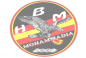 HBMohammadia3.0AHMRéghaia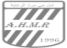 05.12.2019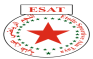 ESAin Taya3.5CREl-Anasser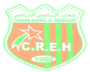 07.12.2019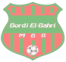 MBordj El-Bahri2.5MCRouiba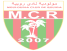 07.12.2019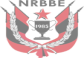 NRBBab Ezzouar3.2CREl-Harrach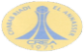 07.12.2019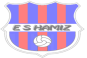 ESHamiz1.1ASAPC D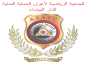 07.12.2019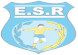 ESRouiba2.2AREl-Harrach07.12.2019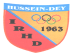 IRHussein Dey2.2NRBBourouba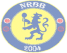 07.12.2019HONNEUR I = 2ème GROUPE (10ème Journée)HONNEUR I = 2ème GROUPE (10ème Journée)HONNEUR I = 2ème GROUPE (10ème Journée)HONNEUR I = 2ème GROUPE (10ème Journée)HONNEUR I = 2ème GROUPE (10ème Journée)HONNEUR I = 2ème GROUPE (10ème Journée)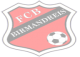 FCBirmandreis1.1ESFClairval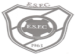 07.12.2019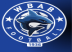 WBAin Benian3.2ESKouba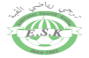 07.12.2019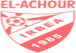 IRBEl-Achour1.1CROuled Fayet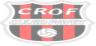 07.12.2019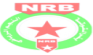 NRBirtouta1.0NRZéralda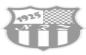 07.12.2019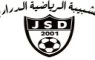 JSDraria1.2O M S E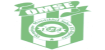 07.12.2019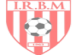 IRBMadania1.0CRBDraria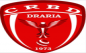 07.12.2019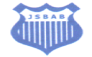 JSBAin BenianRenvASBKouba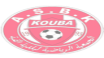 17.12.2019HONNEUR II = 1ER GROUPE (9ème Journée)HONNEUR II = 1ER GROUPE (9ème Journée)HONNEUR II = 1ER GROUPE (9ème Journée)HONNEUR II = 1ER GROUPE (9ème Journée)HONNEUR II = 1ER GROUPE (9ème Journée)HONNEUR II = 1ER GROUPE (9ème Journée)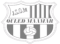 JSOuled Maamar2.3RCBordj Kiffan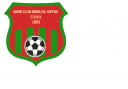 05.12.2019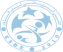 ESBab Ezzouar3.0ESMBRéghaia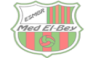 05.12.2019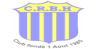 CRBHeuraoua1.3JFAin Taya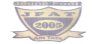 05.12.2019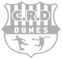 CRDunes2.1ESMadina Djadida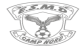 07.12.2019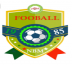 NBMohammadia2.1JSMer Soleil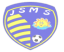 07.12.2019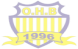 OHai Badr1.1JSMRouiba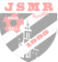 07.12.2019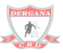 CRDergana0.0IREl-Alia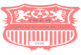 07.12.2019HONNEUR II = 2ème GROUPE (9ème Journée)HONNEUR II = 2ème GROUPE (9ème Journée)HONNEUR II = 2ème GROUPE (9ème Journée)HONNEUR II = 2ème GROUPE (9ème Journée)HONNEUR II = 2ème GROUPE (9ème Journée)HONNEUR II = 2ème GROUPE (9ème Journée)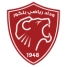 WRBelouizdad0.1Rapid Belouizdad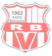 05.12.2019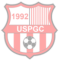 USPGué Const1.0RCBirkhadem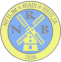 05.12.2019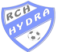 RCHydra1.1WRKouba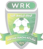 05.12.2019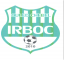 IRBOuled Chebel2.1JSSaid Hamdine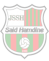 05.12.2019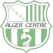 ARBEE1.2ODeux Moulins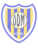 05.12.2019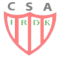 IRDjasr Kacentina0.1JSBahdja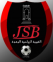 07.12.2019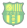 FCEl-Biar1.1NRBridja05.12.2019PRE-HONNEUR = 1ER GROUPE (7ème Journée)PRE-HONNEUR = 1ER GROUPE (7ème Journée)PRE-HONNEUR = 1ER GROUPE (7ème Journée)PRE-HONNEUR = 1ER GROUPE (7ème Journée)PRE-HONNEUR = 1ER GROUPE (7ème Journée)PRE-HONNEUR = 1ER GROUPE (7ème Journée)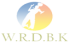 WRDBK0.2IRBAin Taya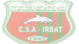 05.12.2019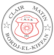 CMBordj Kiffan1.4CRHai Nasr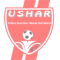 07.12.2019USHAbane Ramdane4.2JSBBachdjarrah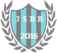 07.12.2019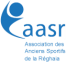 AASRéghaia9.0CRSouachette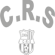 07.12.2019EXEMPT : C.R.HAMIZ   = J.S.B.Bab Ezzouar  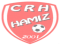 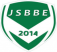 EXEMPT : C.R.HAMIZ   = J.S.B.Bab Ezzouar  EXEMPT : C.R.HAMIZ   = J.S.B.Bab Ezzouar  EXEMPT : C.R.HAMIZ   = J.S.B.Bab Ezzouar  EXEMPT : C.R.HAMIZ   = J.S.B.Bab Ezzouar  EXEMPT : C.R.HAMIZ   = J.S.B.Bab Ezzouar  PRE-HONNEUR = 2ème GROUPE (7ème Journée)PRE-HONNEUR = 2ème GROUPE (7ème Journée)PRE-HONNEUR = 2ème GROUPE (7ème Journée)PRE-HONNEUR = 2ème GROUPE (7ème Journée)PRE-HONNEUR = 2ème GROUPE (7ème Journée)PRE-HONNEUR = 2ème GROUPE (7ème Journée)CRBentalha3.1CRHB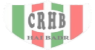 05.12.2019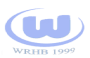 WRHai Badr4.0ESCBaraki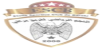 07.12.2019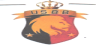 USBB2.2CRMHarrach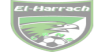 07.12.2019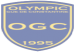 OGué Constantine0.2MOBentalha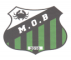 07.12.2019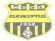 ASCEucalyptus1.0CRMBab Ezzouar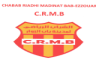 07.12.2019EXEMPT: M.R.BARAKI  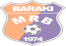 EXEMPT: M.R.BARAKI  EXEMPT: M.R.BARAKI  EXEMPT: M.R.BARAKI  EXEMPT: M.R.BARAKI  EXEMPT: M.R.BARAKI  PRE-HONNEUR = 3ème GROUPE (7ème Journée)PRE-HONNEUR = 3ème GROUPE (7ème Journée)PRE-HONNEUR = 3ème GROUPE (7ème Journée)PRE-HONNEUR = 3ème GROUPE (7ème Journée)PRE-HONNEUR = 3ème GROUPE (7ème Journée)PRE-HONNEUR = 3ème GROUPE (7ème Journée)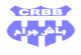 CRBBachdjarrah1.3IRGaridi Kouba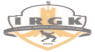 07.12.2019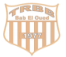 TRBB5.3CRMBirkhadem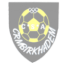 07.12.2019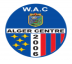 WAlger Centre1.1IRBMaqaria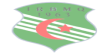 07.12.2019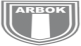 ARBOued Koriche2.1FCHarrach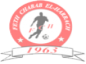 07.12.2019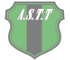 ASTTelemly2.1CRSidi M’hamed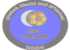 07.12.2019EXEMPT:                   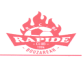 EXEMPT:                   EXEMPT:                   EXEMPT:                   EXEMPT:                   EXEMPT:                   PRE-HONNEUR = 4ème GROUPE (7ème Journée)PRE-HONNEUR = 4ème GROUPE (7ème Journée)PRE-HONNEUR = 4ème GROUPE (7ème Journée)PRE-HONNEUR = 4ème GROUPE (7ème Journée)PRE-HONNEUR = 4ème GROUPE (7ème Journée)PRE-HONNEUR = 4ème GROUPE (7ème Journée)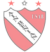 USAin Benian2.0NRBSouidania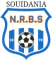 05.12.2019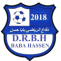 DRBaba Hassen2.2NMZéralda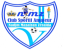 05.12.2019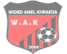 WAKhraicia2.3NORahmania05.12.2019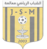 JSMahelma5.1JSOuled Mendil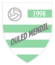 05.12.2019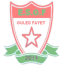 ESOuled Fayet4.1MCDouéra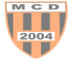 05.12.2019EXEMPT: N.R.Bouchaoui  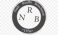 EXEMPT: N.R.Bouchaoui  EXEMPT: N.R.Bouchaoui  EXEMPT: N.R.Bouchaoui  EXEMPT: N.R.Bouchaoui  EXEMPT: N.R.Bouchaoui  Honneur Niveau 1  = 1er Groupe/7ème JournéeHonneur Niveau 1  = 1er Groupe/7ème JournéeHonneur Niveau 1  = 1er Groupe/7ème JournéeHonneur Niveau 1  = 1er Groupe/7ème JournéeHonneur Niveau 1  = 1er Groupe/7ème JournéeHonneur Niveau 1  = 2ème Groupe/ 7ème JournéeHonneur Niveau 1  = 2ème Groupe/ 7ème JournéeHonneur Niveau 1  = 2ème Groupe/ 7ème JournéeHonneur Niveau 1  = 2ème Groupe/ 7ème JournéeHonneur Niveau 1  = 2ème Groupe/ 7ème JournéeRENCONTRESRENCONTRESU.19U.17U.15RENCONTRESRENCONTRESU.19U.17U.15AREHCREH2.01.52.1CRBDESK1.32.42.1AHMRESAT0.12.01.1ASBKFCB1.12.23.0NRBBESH1.20.02.3NRZIRBMad1.41.37.2MCRESR2.31.20.0NRBirtJSBAB6.12.10.1IRHDNRBBE0.3RRCROFESFC2.2ASAPC DCREAR4.01.1OMSEIRBEA1.0N.J1.0MBBHBM0.00.03.1JSDWBAB0.02.3Honneur II = 1ER Groupe / 6ème JournéeHonneur II = 1ER Groupe / 6ème JournéeHonneur II = 1ER Groupe / 6ème JournéeHonneur II = 1ER Groupe / 6ème JournéeHonneur II = 1ER Groupe / 6ème JournéeHonneur II = 2ème Groupe / 6ème JournéeHonneur II = 2ème Groupe / 6ème JournéeHonneur II = 2ème Groupe / 6ème JournéeHonneur II = 2ème Groupe / 6ème JournéeHonneur II = 2ème Groupe / 6ème JournéeRENCONTRESRENCONTRESU.19U.17U.15RENCONTRESRENCONTRESU.19U.17U.15JSMRJSMS1.31.40.2JSSHWRB2.41.34.0JFATJSOM3.54.11.3IRDKFCEB1.20.01.4RCBKCRDunes3.50.32.1R.BRCBirkh3.11.00.1IREANBM3.24.11.1WRKIRBOC2.01.31.0ESBEzCRDerg2.03.12.0ODMRCH0.012.10.0ESMDOHB7.21.01.1JSBahdjaARBEE2.00.12.1ESMBRCRBH2.20.00.5NRBridjaUSPGC3.11.00.2PRE-HONNEUR  = 1ER Groupe / 5ème JournéePRE-HONNEUR  = 1ER Groupe / 5ème JournéePRE-HONNEUR  = 1ER Groupe / 5ème JournéePRE-HONNEUR  = 1ER Groupe / 5ème JournéePRE-HONNEUR  = 1ER Groupe / 5ème JournéePRE-HONNEUR  = 2ème Groupe / 5me JournéePRE-HONNEUR  = 2ème Groupe / 5me JournéePRE-HONNEUR  = 2ème Groupe / 5me JournéePRE-HONNEUR  = 2ème Groupe / 5me JournéePRE-HONNEUR  = 2ème Groupe / 5me JournéeRENCONTRESRENCONTRESU.19U.17U.15RENCONTRESRENCONTRESU.19U.17U.15AASRCRH0.1R2.0MRBESCB3.213.119.0USHARCRS3.21.53.1OGCCRMH4.25.35.1CMBKCRB1.23.26.0WRHBCRMBEz0.52.11.3JSBBEzIRBAT4.06.1ASCECRBent1.05.43.0WRDBKCRHN2.41.10.1USBBCRHB1.20.02.2EXEMPT : J.S.BORDJ EL-BAHRIEXEMPT : J.S.BORDJ EL-BAHRIEXEMPT : J.S.BORDJ EL-BAHRIEXEMPT : J.S.BORDJ EL-BAHRIEXEMPT : J.S.BORDJ EL-BAHRIEXEMPT : M.O.BENTALHAEXEMPT : M.O.BENTALHAEXEMPT : M.O.BENTALHAEXEMPT : M.O.BENTALHAEXEMPT : M.O.BENTALHAPRE-HONNEUR  = 3ème Groupe / 5ème JournéePRE-HONNEUR  = 3ème Groupe / 5ème JournéePRE-HONNEUR  = 3ème Groupe / 5ème JournéePRE-HONNEUR  = 3ème Groupe / 5ème JournéePRE-HONNEUR  = 3ème Groupe / 5ème JournéePRE-HONNEUR  = 4ème Groupe / 5ème JournéePRE-HONNEUR  = 4ème Groupe / 5ème JournéePRE-HONNEUR  = 4ème Groupe / 5ème JournéePRE-HONNEUR  = 4ème Groupe / 5ème JournéePRE-HONNEUR  = 4ème Groupe / 5ème JournéeRENCONTRESRENCONTRESU.19U.17U.15RENCONTRESRENCONTRESU.19U.17U.15ARBOKIRGK0.13.21.6NRBouchNOR4.11.21.4ASTTCRBB2.22.17.1USABNMZ0.61.32.2RCBzIRBMaq3.24.23.1WAKhMCD1.24.12.5TRBBFCH4.21.32.1DRBHJSOMend5.13.33.1WACCRSMN.JN.J11.1ESOFJSMah2.43.1EXEMPT: C.R.M.BIRKHADEMEXEMPT: C.R.M.BIRKHADEMEXEMPT: C.R.M.BIRKHADEMEXEMPT: C.R.M.BIRKHADEMEXEMPT: C.R.M.BIRKHADEMEXEMPT: N.R.B.SOUIDANIAEXEMPT: N.R.B.SOUIDANIAEXEMPT: N.R.B.SOUIDANIAEXEMPT: N.R.B.SOUIDANIAEXEMPT: N.R.B.SOUIDANIAJEUNES 10ème GROUPE = 4ème JOURNEEJEUNES 10ème GROUPE = 4ème JOURNEEJEUNES 10ème GROUPE = 4ème JOURNEEJEUNES 10ème GROUPE = 4ème JOURNEEJEUNES 10ème GROUPE = 4ème JOURNEERENCONTRESRENCONTRESU.19U.17U.15NRDA BUSZSM1.53.41.4R.BenzergaR.V.Alger1.32.23.2JSHBFAB2.50.53.1CRMCASPCA1.102.53.4NRDAKora Land2.63.21.2HONNEUR I = 1ER GROUPE = 1ère JOURNEEHONNEUR I = 1ER GROUPE = 1ère JOURNEEHONNEUR I = 1ER GROUPE = 1ère JOURNEEHONNEUR I = 1ER GROUPE = 1ère JOURNEEHONNEUR I = 1ER GROUPE = 1ère JOURNEEHONNEUR I = 1ER GROUPE = 3ème JOURNEEHONNEUR I = 1ER GROUPE = 3ème JOURNEEHONNEUR I = 1ER GROUPE = 3ème JOURNEEHONNEUR I = 1ER GROUPE = 3ème JOURNEEHONNEUR I = 1ER GROUPE = 3ème JOURNEERENCONTRESRENCONTRESU.19U.17U.15RENCONTRESRENCONTRESU.19U.17U.15MBBASAPC DXX4.1AHMRAREHXX2.2JEUNES 9ème GROUPE = 3ème JOURNEEJEUNES 9ème GROUPE = 3ème JOURNEEJEUNES 9ème GROUPE = 3ème JOURNEEJEUNES 9ème GROUPE = 3ème JOURNEEJEUNES 9ème GROUPE = 3ème JOURNEERENCONTRESRENCONTRESU.19U.17U.15ESBCIRBMesXX4.1HONNEUR I = 2èmeGROUPE = 10ème JOURNEEHONNEUR I = 2èmeGROUPE = 10ème JOURNEEHONNEUR I = 2èmeGROUPE = 10ème JOURNEEHONNEUR I = 2èmeGROUPE = 10ème JOURNEEHONNEUR I = 2èmeGROUPE = 10ème JOURNEEHONNEUR I = 2èmeGROUPE = 10ème JOURNEEAIN BENIANJSBAin BenianASBKoubaS15H00PRE-HONNEUR = 3èmeGROUPE = MATCH RETARD DE LA 3ème JOURNEE SENIORSPRE-HONNEUR = 3èmeGROUPE = MATCH RETARD DE LA 3ème JOURNEE SENIORSPRE-HONNEUR = 3èmeGROUPE = MATCH RETARD DE LA 3ème JOURNEE SENIORSPRE-HONNEUR = 3èmeGROUPE = MATCH RETARD DE LA 3ème JOURNEE SENIORSPRE-HONNEUR = 3èmeGROUPE = MATCH RETARD DE LA 3ème JOURNEE SENIORSPRE-HONNEUR = 3èmeGROUPE = MATCH RETARD DE LA 3ème JOURNEE SENIORSDJASR KACENTINAOGué ConstCRMHarrachS15H00HONNEUR = 3èmeGROUPE = MATCH RETARD DE LA 7ème JOURNEEHONNEUR = 3èmeGROUPE = MATCH RETARD DE LA 7ème JOURNEEHONNEUR = 3èmeGROUPE = MATCH RETARD DE LA 7ème JOURNEEHONNEUR = 3èmeGROUPE = MATCH RETARD DE LA 7ème JOURNEEHONNEUR = 3èmeGROUPE = MATCH RETARD DE LA 7ème JOURNEEHONNEUR = 3èmeGROUPE = MATCH RETARD DE LA 7ème JOURNEECaserne PompiersASAPC DCREEl-AnasserU.1915H00ZIOUIIRHussein DeyNRBBab EzzouarU.1715H30ZIOUIIRHussein DeyNRBBab EzzouarU.1514H30PRE-HONNEUR = 1ERGROUPE = MATCH RETARD DE LA 5ème JOURNEEPRE-HONNEUR = 1ERGROUPE = MATCH RETARD DE LA 5ème JOURNEEPRE-HONNEUR = 1ERGROUPE = MATCH RETARD DE LA 5ème JOURNEEPRE-HONNEUR = 1ERGROUPE = MATCH RETARD DE LA 5ème JOURNEEPRE-HONNEUR = 1ERGROUPE = MATCH RETARD DE LA 5ème JOURNEEPRE-HONNEUR = 1ERGROUPE = MATCH RETARD DE LA 5ème JOURNEEREGHAIAAASRéghaiaCRHamizU.1715H00PRE-HONNEUR = 3èmeGROUPE = MATCH RETARD DE LA 3ème JOURNEEPRE-HONNEUR = 3èmeGROUPE = MATCH RETARD DE LA 3ème JOURNEEPRE-HONNEUR = 3èmeGROUPE = MATCH RETARD DE LA 3ème JOURNEEPRE-HONNEUR = 3èmeGROUPE = MATCH RETARD DE LA 3ème JOURNEEPRE-HONNEUR = 3èmeGROUPE = MATCH RETARD DE LA 3ème JOURNEEPRE-HONNEUR = 3èmeGROUPE = MATCH RETARD DE LA 3ème JOURNEEOULED FAYETCRMBirkhademFCHarrachU.1714H30HONNEUR I = 1ER GROUPE = 11ème JOURNEEHONNEUR I = 1ER GROUPE = 11ème JOURNEEHONNEUR I = 1ER GROUPE = 11ème JOURNEEHONNEUR I = 1ER GROUPE = 11ème JOURNEEHONNEUR I = 1ER GROUPE = 11ème JOURNEE20 AOÜT 55CREl-Anasser/ESHamizS15H00HONNEUR I = 2ème GROUPE = 11ème JOURNEEHONNEUR I = 2ème GROUPE = 11ème JOURNEEHONNEUR I = 2ème GROUPE = 11ème JOURNEEHONNEUR I = 2ème GROUPE = 11ème JOURNEEHONNEUR I = 2ème GROUPE = 11ème JOURNEEBOLOGHINEOMSE/NRBirtoutaS15H00KOUBAESKouba/FCBirmandreisS15H00HONNEUR II = 2èmeGROUPE = 10ème JOURNEEHONNEUR II = 2èmeGROUPE = 10ème JOURNEEHONNEUR II = 2èmeGROUPE = 10ème JOURNEEHONNEUR II = 2èmeGROUPE = 10ème JOURNEEHONNEUR II = 2èmeGROUPE = 10ème JOURNEE20 AOÜT 55R.B / ARBEES13H00BOLOGHINEODM / FCEBS13H00KOUBAWRK / JSBahdjaS13H00OULED CHEBELRCBirkh / WRBS15H00PRE-HONNEUR = 1ERGROUPE = 8ème JOURNEEPRE-HONNEUR = 1ERGROUPE = 8ème JOURNEEPRE-HONNEUR = 1ERGROUPE = 8ème JOURNEEPRE-HONNEUR = 1ERGROUPE = 8ème JOURNEEPRE-HONNEUR = 1ERGROUPE = 8ème JOURNEEAIN TAYAIRBAT / AASRS15H00BAB EZZOUARJSBBE / USHARS15H00EXEMPT : C.R.H.N = C.R.HAMIZEXEMPT : C.R.H.N = C.R.HAMIZEXEMPT : C.R.H.N = C.R.HAMIZEXEMPT : C.R.H.N = C.R.HAMIZEXEMPT : C.R.H.N = C.R.HAMIZPRE-HONNEUR = 2ème GROUPE = 8ème JOURNEEPRE-HONNEUR = 2ème GROUPE = 8ème JOURNEEPRE-HONNEUR = 2ème GROUPE = 8ème JOURNEEPRE-HONNEUR = 2ème GROUPE = 8ème JOURNEEPRE-HONNEUR = 2ème GROUPE = 8ème JOURNEEBARAKIESCB / USBBS15H00PRE-HONNEUR = 3ème GROUPE = 8ème JOURNEEPRE-HONNEUR = 3ème GROUPE = 8ème JOURNEEPRE-HONNEUR = 3ème GROUPE = 8ème JOURNEEPRE-HONNEUR = 3ème GROUPE = 8ème JOURNEEPRE-HONNEUR = 3ème GROUPE = 8ème JOURNEEINTISSAR Med DjebbarFCH / ASTTS15H00PRE-HONNEUR = 4ème GROUPE = 8ème JOURNEEPRE-HONNEUR = 4ème GROUPE = 8ème JOURNEEPRE-HONNEUR = 4ème GROUPE = 8ème JOURNEEPRE-HONNEUR = 4ème GROUPE = 8ème JOURNEEPRE-HONNEUR = 4ème GROUPE = 8ème JOURNEESOUIDANIANRBouchaoui / USABS15H00HONNEUR I = 2ème GROUPE = 8ème JOURNEEHONNEUR I = 2ème GROUPE = 8ème JOURNEEHONNEUR I = 2ème GROUPE = 8ème JOURNEEHONNEUR I = 2ème GROUPE = 8ème JOURNEEHONNEUR I = 2ème GROUPE = 8ème JOURNEEHONNEUR I = 2ème GROUPE = 8ème JOURNEEAIN BENIANWBAin BenianESFClairvalU.1915H00AIN BENIANWBAin BenianESFClairvalU.1713H00AIN BENIANWBAin BenianESFClairvalU.1511H30BABA HASSENIRBEl-AchourASBKoubaU.1913H00BABA HASSENIRBEl-AchourASBKoubaU.1709H30BABA HASSENIRBEl-AchourASBKoubaU.1511H30PRE-HONNEUR = 1ER  GROUPE = 6ème JOURNEEPRE-HONNEUR = 1ER  GROUPE = 6ème JOURNEEPRE-HONNEUR = 1ER  GROUPE = 6ème JOURNEEPRE-HONNEUR = 1ER  GROUPE = 6ème JOURNEEPRE-HONNEUR = 1ER  GROUPE = 6ème JOURNEEPRE-HONNEUR = 1ER  GROUPE = 6ème JOURNEEAIN TAYAIRBAin TayaUSHAbane RamdaneU.1711H30AIN TAYAIRBAin TayaUSHAbane RamdaneU.1513H30PRE-HONNEUR = 2ème  GROUPE = 6ème JOURNEEPRE-HONNEUR = 2ème  GROUPE = 6ème JOURNEEPRE-HONNEUR = 2ème  GROUPE = 6ème JOURNEEPRE-HONNEUR = 2ème  GROUPE = 6ème JOURNEEPRE-HONNEUR = 2ème  GROUPE = 6ème JOURNEEPRE-HONNEUR = 2ème  GROUPE = 6ème JOURNEEBARAKIESCBarakiOGué ConstantineU.1710H30PRE-HONNEUR = 3ème  GROUPE = 6ème JOURNEEPRE-HONNEUR = 3ème  GROUPE = 6ème JOURNEEPRE-HONNEUR = 3ème  GROUPE = 6ème JOURNEEPRE-HONNEUR = 3ème  GROUPE = 6ème JOURNEEPRE-HONNEUR = 3ème  GROUPE = 6ème JOURNEEPRE-HONNEUR = 3ème  GROUPE = 6ème JOURNEEINTISSAR Med DjebbarFCHarrachWAlger CentreU.1913H00INTISSAR Med DjebbarFCHarrachWAlger CentreU.1709H30INTISSAR Med DjebbarFCHarrachWAlger CentreU.1511H30PRE-HONNEUR = 4ème  GROUPE = 6ème JOURNEEPRE-HONNEUR = 4ème  GROUPE = 6ème JOURNEEPRE-HONNEUR = 4ème  GROUPE = 6ème JOURNEEPRE-HONNEUR = 4ème  GROUPE = 6ème JOURNEEPRE-HONNEUR = 4ème  GROUPE = 6ème JOURNEEPRE-HONNEUR = 4ème  GROUPE = 6ème JOURNEESOUIDANIANORahmaniaUSAin BenianU.1913H00SOUIDANIANORahmaniaUSAin BenianU.1709H30SOUIDANIANORahmaniaUSAin BenianU.1511H30DOUERAJSOuled MendilESOuled FayetU.1710H30DOUERAJSOuled MendilESOuled FayetU.1512H30JEUNES = 10ème GROUPE = 4ème JOURNEEJEUNES = 10ème GROUPE = 4ème JOURNEEJEUNES = 10ème GROUPE = 4ème JOURNEEJEUNES = 10ème GROUPE = 4ème JOURNEEJEUNES = 10ème GROUPE = 4ème JOURNEEJEUNES = 10ème GROUPE = 4ème JOURNEEHAI ENNASRKora LandR.BenzergaU.1913H00HAI ENNASRKora LandR.BenzergaU.1709H30HAI ENNASRKora LandR.BenzergaU.1511H30HAI ENNASRR.V.AJSHai BenzianeU.1915H00HONNEUR I = 2ème GROUPE = 8ème JOURNEEHONNEUR I = 2ème GROUPE = 8ème JOURNEEHONNEUR I = 2ème GROUPE = 8ème JOURNEEHONNEUR I = 2ème GROUPE = 8ème JOURNEEHONNEUR I = 2ème GROUPE = 8ème JOURNEEHONNEUR I = 2ème GROUPE = 8ème JOURNEEBAB EZZOUARNRBBab EzzouarCREl-AnasserU.1910H00BAB EZZOUARNRBBab EzzouarCREl-AnasserU.1715H00BAB EZZOUARNRBBab EzzouarCREl-AnasserU.1514H00ZIOUIIRHussein DeyMBordj BahriU.1909H00ZIOUIIRHussein DeyMBordj BahriU.1715H00ZIOUIIRHussein DeyMBordj BahriU.1514H00ROUIBA SEBAÄTESRouibaNRBBouroubaU.1908H30ROUIBA SEBAÄTESRouibaNRBBouroubaU.1710H30ROUIBA SEBAÄTESRouibaNRBBouroubaU.1514H00EL-HAMIZESHamizAHMRéghiaU.1914H00EL-HAMIZESHamizAHMRéghiaU.1708H30EL-HAMIZESHamizAHMRéghiaU.1510H30AIN TAYAESAin TayaAREl-HarrachU.1715H00AIN TAYAESAin TayaAREl-HarrachU.1514H00INTISSAR M.DjebbarCREl-HarrachASAPC DU.1908H30INTISSAR M.DjebbarCREl-HarrachASAPC DU.1710H30INTISSAR M.DjebbarCREl-HarrachASAPC DU.1514H00HONNEUR I= 1ER  GROUPE = 8ème JOURNEEHONNEUR I= 1ER  GROUPE = 8ème JOURNEEHONNEUR I= 1ER  GROUPE = 8ème JOURNEEHONNEUR I= 1ER  GROUPE = 8ème JOURNEEHONNEUR I= 1ER  GROUPE = 8ème JOURNEEHONNEUR I= 1ER  GROUPE = 8ème JOURNEEKOUBAESKoubaCROuled FayetU.1908H00KOUBAESKoubaCROuled FayetU.1710H00KOUBAESKoubaCROuled FayetU.1511H45HONNEUR II = 1ER GROUPE = 7ème JOURNEEHONNEUR II = 1ER GROUPE = 7ème JOURNEEHONNEUR II = 1ER GROUPE = 7ème JOURNEEHONNEUR II = 1ER GROUPE = 7ème JOURNEEHONNEUR II = 1ER GROUPE = 7ème JOURNEEHONNEUR II = 1ER GROUPE = 7ème JOURNEE1ER NOVEMBRECRDunesESBab EzzouarU.1915H00BOUROUBAOHai BadrIREl-AliaU.1909H00BOUROUBAOHai BadrIREl-AliaU.1715H00BOUROUBAOHai BadrIREl-AliaU.1514H00BORDJ EL-KIFFANCRDerganaESMBRU.1515h15HONNEUR II = 2ème GROUPE = 7ème JOURNEEHONNEUR II = 2ème GROUPE = 7ème JOURNEEHONNEUR II = 2ème GROUPE = 7ème JOURNEEHONNEUR II = 2ème GROUPE = 7ème JOURNEEHONNEUR II = 2ème GROUPE = 7ème JOURNEEHONNEUR II = 2ème GROUPE = 7ème JOURNEEEL-BIARFCEl-BiarJSBahdjaU.1910H00EL-BIARFCEl-BiarJSBahdjaU.1715H00EL-BIARFCEl-BiarJSBahdjaU.1514H00AIN ZEBOUDJAARBEEJSSaid HamdineU.1908H30AIN ZEBOUDJAARBEEJSSaid HamdineU.1710H30AIN ZEBOUDJAARBEEJSSaid HamdineU.1514H0020 AOÜT 55WRBelouizdadNRBridjaU.1715H0020 AOÜT 55WRBelouizdadNRBridjaU.1514H00DJASR KACENTINAUSPGué ConstantineODeux MoulinsU.1909H00DJASR KACENTINAUSPGué ConstantineODeux MoulinsU.1711H00DJASR KACENTINAUSPGué ConstantineODeux MoulinsU.1514H00OULED CHEBELRCBirkhademWRKoubaU.1515H00OULED CHEBELIRBOuled ChebelIRDjasr KacentinaU.1909H00OULED CHEBELIRBOuled ChebelIRDjasr KacentinaU.1711H00OULED CHEBELIRBOuled ChebelIRDjasr KacentinaU.1514H00HYDRARCHydraRapid BelouizdadU.1915H15PRE-HONNEUR = 1ER  GROUPE = 6ème JOURNEEPRE-HONNEUR = 1ER  GROUPE = 6ème JOURNEEPRE-HONNEUR = 1ER  GROUPE = 6ème JOURNEEPRE-HONNEUR = 1ER  GROUPE = 6ème JOURNEEPRE-HONNEUR = 1ER  GROUPE = 6ème JOURNEEPRE-HONNEUR = 1ER  GROUPE = 6ème JOURNEEHAI ENNASRCRHai NasrAASRéghaiaU.1915H00HAI ENNASRCRHai NasrAASRéghaiaU.1710H30HAI ENNASRCRHai NasrAASRéghaiaU.1514H00EXEMPT : C.R.BENCHOUBANEEXEMPT : C.R.BENCHOUBANEEXEMPT : C.R.BENCHOUBANEEXEMPT : C.R.BENCHOUBANEEXEMPT : C.R.BENCHOUBANEEXEMPT : C.R.BENCHOUBANEPRE-HONNEUR = 2ème  GROUPE = 6ème JOURNEEPRE-HONNEUR = 2ème  GROUPE = 6ème JOURNEEPRE-HONNEUR = 2ème  GROUPE = 6ème JOURNEEPRE-HONNEUR = 2ème  GROUPE = 6ème JOURNEEPRE-HONNEUR = 2ème  GROUPE = 6ème JOURNEEPRE-HONNEUR = 2ème  GROUPE = 6ème JOURNEEKOUBACRHai BadrASCEucalyptusU.1915H00KOUBACRHai BadrASCEucalyptusU.1514H00INTISSAR M DjebbarCRMHarrachWRHai BadrU.1915H15BARAKIESCBarakiOGué ConstantineU.1915H00BARAKIMOBentalhaMRBarakiU.1908H00BARAKIMOBentalhaMRBarakiU.1710H00BARAKIMOBentalhaMRBarakiU.1514H00EXEMPT : CRBENTALHAEXEMPT : CRBENTALHAEXEMPT : CRBENTALHAEXEMPT : CRBENTALHAEXEMPT : CRBENTALHAEXEMPT : CRBENTALHAPRE-HONNEUR = 4ème  GROUPE = 6ème JOURNEEPRE-HONNEUR = 4ème  GROUPE = 6ème JOURNEEPRE-HONNEUR = 4ème  GROUPE = 6ème JOURNEEPRE-HONNEUR = 4ème  GROUPE = 6ème JOURNEEPRE-HONNEUR = 4ème  GROUPE = 6ème JOURNEEPRE-HONNEUR = 4ème  GROUPE = 6ème JOURNEEZERALANMZéraldaWAKhraiciaU.1910H00ZERALANMZéraldaWAKhraiciaU.1715H00ZERALANMZéraldaWAKhraiciaU.1514H00DOUERAJSOuled MendilESOFU.1915H00EXEMPT : J.S.MAHELMAEXEMPT : J.S.MAHELMAEXEMPT : J.S.MAHELMAEXEMPT : J.S.MAHELMAEXEMPT : J.S.MAHELMAEXEMPT : J.S.MAHELMAJEUNES = 9ème  GROUPE = 4ème JOURNEEJEUNES = 9ème  GROUPE = 4ème JOURNEEJEUNES = 9ème  GROUPE = 4ème JOURNEEJEUNES = 9ème  GROUPE = 4ème JOURNEEJEUNES = 9ème  GROUPE = 4ème JOURNEEJEUNES = 9ème  GROUPE = 4ème JOURNEEDRARIAUSDrariaARStaouéliU.1708H15DRARIAUSDrariaARStaouéliU.1915H00DRARIAUSDrariaARStaouéliU.1514H00JEUNES = 10ème  GROUPE = 5ème JOURNEEJEUNES = 10ème  GROUPE = 5ème JOURNEEJEUNES = 10ème  GROUPE = 5ème JOURNEEJEUNES = 10ème  GROUPE = 5ème JOURNEEJEUNES = 10ème  GROUPE = 5ème JOURNEEJEUNES = 10ème  GROUPE = 5ème JOURNEECaserne Pompiers DEBASPCAlgerNRDiar Afia  BU.1908H30Caserne Pompiers DEBASPCAlgerNRDiar Afia  BU.1710H30Caserne Pompiers DEBASPCAlgerNRDiar Afia  BU.1514H00HONNEUR I = 1ER GROUPE = 11ème JOURNEEHONNEUR I = 1ER GROUPE = 11ème JOURNEEHONNEUR I = 1ER GROUPE = 11ème JOURNEEHONNEUR I = 1ER GROUPE = 11ème JOURNEEHONNEUR I = 1ER GROUPE = 11ème JOURNEEROUIBA CHEBCHEBMCRouiba/NRBBab EzzouarS15H00INTISSAR M.DjebbarCREl-Harrach/ESAin TayaS15H00EL-HAMIZASAPC D/ ESRouibaS14H00INTISSAR M.DjebbarAREl-Harrach/HBMohammadiaS13H00REGHAIAAHMRéghaia/IRHussein DeyS15H00BOUROUBANRBBourouba/MBordj bahriS11H00HONNEUR I = 2ème GROUPE = 11ème JOURNEEHONNEUR I = 2ème GROUPE = 11ème JOURNEEHONNEUR I = 2ème GROUPE = 11ème JOURNEEHONNEUR I = 2ème GROUPE = 11ème JOURNEEHONNEUR I = 2ème GROUPE = 11ème JOURNEEOULED FAYETESFClairval/IRBEl-AchourS13H00OULED FAYETCROuled Fayet/IRBMadaniaS15H00DRARIACRBDraria/JSBAin BenianS15H00KOUBAASBKouba/JSDrariaS15H00ZERALDANRZéralda/WBAin BenianS15H00HONNEUR II = 1ER GROUPE = 10ème JOURNEEHONNEUR II = 1ER GROUPE = 10ème JOURNEEHONNEUR II = 1ER GROUPE = 10ème JOURNEEHONNEUR II = 1ER GROUPE = 10ème JOURNEEHONNEUR II = 1ER GROUPE = 10ème JOURNEEAIN TAYAJSOMaa / NBMS13H00AIN TAYAJFAT / CRDerganaS15H00BORDJ EL-KIFFANIREA / CRDunesS13H00BORDJ EL-KIFFANRCBK / ESMBRS15H00CAMP NORD  DEBESMD / ESBEzS15H00ROUIBA CHEBCHEBJSMR / CRBHS12H00ZIOUIJSMS / OHBS15H00HONNEUR II = 2èmeGROUPE = 10ème JOURNEEHONNEUR II = 2èmeGROUPE = 10ème JOURNEEHONNEUR II = 2èmeGROUPE = 10ème JOURNEEHONNEUR II = 2èmeGROUPE = 10ème JOURNEEHONNEUR II = 2èmeGROUPE = 10ème JOURNEEHYDRARCH / USPGCS13H00OULED CHEBELJSSH / IRDKS15H00STAOUELINRBridja / IRBOCS15H00PRE-HONNEUR = 1ERGROUPE = 8ème JOURNEEPRE-HONNEUR = 1ERGROUPE = 8ème JOURNEEPRE-HONNEUR = 1ERGROUPE = 8ème JOURNEEPRE-HONNEUR = 1ERGROUPE = 8ème JOURNEEPRE-HONNEUR = 1ERGROUPE = 8ème JOURNEEBORDJ EL-BAHRIJSBB / WRDBKS14H30HAI ENNASRCRS / CMBKS14H30EXEMPT : C.R.H.N = C.R.HAMIZEXEMPT : C.R.H.N = C.R.HAMIZEXEMPT : C.R.H.N = C.R.HAMIZEXEMPT : C.R.H.N = C.R.HAMIZEXEMPT : C.R.H.N = C.R.HAMIZPRE-HONNEUR = 2ème GROUPE = 8ème JOURNEEPRE-HONNEUR = 2ème GROUPE = 8ème JOURNEEPRE-HONNEUR = 2ème GROUPE = 8ème JOURNEEPRE-HONNEUR = 2ème GROUPE = 8ème JOURNEEPRE-HONNEUR = 2ème GROUPE = 8ème JOURNEEBAB EZZOUARCRMBE/CRBentalhaS15H00BARAKIMRB / OGCS13H00BARAKIMOB / WRHBS15H00INTISAR Med DjebbarCRMH / ASCES11H00EXEMPT : C.R.HAI BADREXEMPT : C.R.HAI BADREXEMPT : C.R.HAI BADREXEMPT : C.R.HAI BADREXEMPT : C.R.HAI BADRPRE-HONNEUR = 3ème GROUPE = 8ème JOURNEEPRE-HONNEUR = 3ème GROUPE = 8ème JOURNEEPRE-HONNEUR = 3ème GROUPE = 8ème JOURNEEPRE-HONNEUR = 3ème GROUPE = 8ème JOURNEEPRE-HONNEUR = 3ème GROUPE = 8ème JOURNEEDJASR KACENTINACRSM / CRBBS13H00EL-BIAR  A.IBRIRRCBz / TRBBS15H00OULED CHEBELCRMBirkh  WACS13H00ZIOUIIRBMaq / ARBOKS13H00EXEMPT : I.R.GARIDI KOUBAEXEMPT : I.R.GARIDI KOUBAEXEMPT : I.R.GARIDI KOUBAEXEMPT : I.R.GARIDI KOUBAEXEMPT : I.R.GARIDI KOUBAPRE-HONNEUR = 4ème GROUPE = 8ème JOURNEEPRE-HONNEUR = 4ème GROUPE = 8ème JOURNEEPRE-HONNEUR = 4ème GROUPE = 8ème JOURNEEPRE-HONNEUR = 4ème GROUPE = 8ème JOURNEEPRE-HONNEUR = 4ème GROUPE = 8ème JOURNEEDOUERAMCD / JSMahelmaS11H00SOUIDANIANOR / DRBHS13H00SOUIDANIANRBS / WAKhS15H00ZERALDANMZ / ESOFS13H00EXEMPT: J.S.OULED MENDILEXEMPT: J.S.OULED MENDILEXEMPT: J.S.OULED MENDILEXEMPT: J.S.OULED MENDILEXEMPT: J.S.OULED MENDILHONNEUR I = 1ER GROUPE = 8ème JOURNEEHONNEUR I = 1ER GROUPE = 8ème JOURNEEHONNEUR I = 1ER GROUPE = 8ème JOURNEEHONNEUR I = 1ER GROUPE = 8ème JOURNEEHONNEUR I = 1ER GROUPE = 8ème JOURNEEHONNEUR I = 1ER GROUPE = 8ème JOURNEEAIN TAYAESAin TayaAREl-HarrachU.1908H30HONNEUR I = 2èmeGROUPE = 8ème JOURNEEHONNEUR I = 2èmeGROUPE = 8ème JOURNEEHONNEUR I = 2èmeGROUPE = 8ème JOURNEEHONNEUR I = 2èmeGROUPE = 8ème JOURNEEHONNEUR I = 2èmeGROUPE = 8ème JOURNEEHONNEUR I = 2èmeGROUPE = 8ème JOURNEESAOULAIRBMadaniaOMSEU.1910H00SAOULAIRBMadaniaOMSEU.1713H00SAOULAIRBMadaniaOMSEU.1512H00AIN BENIANJSBain BenianNRZéraldaU.1910H30AIN BENIANJSBain BenianNRZéraldaU.1713H30AIN BENIANJSBain BenianNRZéraldaU.1512H30DRARIAJSDrariaNRBirtoutaU.1909H00DRARIAJSDrariaNRBirtoutaU.1711H00DRARIAJSDrariaNRBirtoutaU.1512H45TIXERAINEFCBirmandreisCRBDrariaU.1908H30TIXERAINEFCBirmandreisCRBDrariaU.1710H30TIXERAINEFCBirmandreisCRBDrariaU.1512H30HONNEUR II = 1ERGROUPE = 7ème JOURNEEHONNEUR II = 1ERGROUPE = 7ème JOURNEEHONNEUR II = 1ERGROUPE = 7ème JOURNEEHONNEUR II = 1ERGROUPE = 7ème JOURNEEHONNEUR II = 1ERGROUPE = 7ème JOURNEEHONNEUR II = 1ERGROUPE = 7ème JOURNEEBORDJ EL-KIFFANCRDerganaESMBRéghaiaU.1908H30BORDJ EL-KIFFANCRDerganaESMBRéghaiaU.1710H301ER NOVEMBRENBMohammadiaJFAin TayaU.1915H001ER NOVEMBRENBMohammadiaJFAin TayaU.1713H001ER NOVEMBRENBMohammadiaJFAin TayaU.1511H30ZIOUIJSMer SoleilRCBordj KiffanU.1908H00ZIOUIJSMer SoleilRCBordj KiffanU.1710H00ZIOUIJSMer SoleilRCBordj KiffanU.1511H45ROUIBA SEBAATJSOuled MaamarJSMRouibaU.1711H30ROUIBA SEBAATJSOuled MaamarJSMRouibaU.1513H001ER NOVEMBRECRDunesESBab EzzouarU.1708H151ER NOVEMBRECRDunesESBab EzzouarU.1510H15HONNEUR II = 2èmeGROUPE = 7ème JOURNEEHONNEUR II = 2èmeGROUPE = 7ème JOURNEEHONNEUR II = 2èmeGROUPE = 7ème JOURNEEHONNEUR II = 2èmeGROUPE = 7ème JOURNEEHONNEUR II = 2èmeGROUPE = 7ème JOURNEEHONNEUR II = 2èmeGROUPE = 7ème JOURNEEHYDRARCHydraRapid BelouizdadU.1709H00HYDRARCHydraRapid BelouizdadU.1511H00OULED CHEBELRCBirkhademWRKoubaU.1909H00OULED CHEBELRCBirkhademWRKoubaU.1711H00PRE-HONNEUR = 1ERGROUPE = 6ème JOURNEEPRE-HONNEUR = 1ERGROUPE = 6ème JOURNEEPRE-HONNEUR = 1ERGROUPE = 6ème JOURNEEPRE-HONNEUR = 1ERGROUPE = 6ème JOURNEEPRE-HONNEUR = 1ERGROUPE = 6ème JOURNEEPRE-HONNEUR = 1ERGROUPE = 6ème JOURNEEEL-HAMIZCRHamizCMBordj KiffanU.1909H00EL-HAMIZCRHamizCMBordj KiffanU.1711H00EL-HAMIZCRHamizCMBordj KiffanU.1512H30BORDJ EL-BAHRIJSBordj BahriJSBBab EzzouarU.1909H30BORDJ EL-BAHRIJSBordj BahriJSBBab EzzouarU.1711H30BORDJ EL-BAHRIJSBordj BahriJSBBab EzzouarU.1513H00HAI ENNASRCRSouachetteWRDBKU.1909H30HAI ENNASRCRSouachetteWRDBKU.1711H30HAI ENNASRCRSouachetteWRDBKU.1513H00AIN TAYAIRBAin TayaUSHAbane RamdaneU.1910H30EXEMPT : C.R.BENCHOUBANEEXEMPT : C.R.BENCHOUBANEEXEMPT : C.R.BENCHOUBANEEXEMPT : C.R.BENCHOUBANEEXEMPT : C.R.BENCHOUBANEEXEMPT : C.R.BENCHOUBANEPRE-HONNEUR = 2ème GROUPE = 6ème JOURNEEPRE-HONNEUR = 2ème GROUPE = 6ème JOURNEEPRE-HONNEUR = 2ème GROUPE = 6ème JOURNEEPRE-HONNEUR = 2ème GROUPE = 6ème JOURNEEPRE-HONNEUR = 2ème GROUPE = 6ème JOURNEEPRE-HONNEUR = 2ème GROUPE = 6ème JOURNEEBAB EZZOUARCRMBab EzzouarUSBBachdjarrahU.1909H30BAB EZZOUARCRMBab EzzouarUSBBachdjarrahU.1711H30BAB EZZOUARCRMBab EzzouarUSBBachdjarrahU.1513H00INTISSAR  Med DjebbarCRMHarrachWRHai BadrU.1708H00INTISSAR  Med DjebbarCRMHarrachWRHai BadrU.1510H00BOUROUBACRHai BadrASCEucalyptusU.1908H30BOUROUBACRHai BadrASCEucalyptusU.1710H30BOUROUBACRHai BadrASCEucalyptusU.1512H30EXEMPT : C.R.BENTALHAEXEMPT : C.R.BENTALHAEXEMPT : C.R.BENTALHAEXEMPT : C.R.BENTALHAEXEMPT : C.R.BENTALHAEXEMPT : C.R.BENTALHAPRE-HONNEUR = 3ème GROUPE = 6ème JOURNEEPRE-HONNEUR = 3ème GROUPE = 6ème JOURNEEPRE-HONNEUR = 3ème GROUPE = 6ème JOURNEEPRE-HONNEUR = 3ème GROUPE = 6ème JOURNEEPRE-HONNEUR = 3ème GROUPE = 6ème JOURNEEPRE-HONNEUR = 3ème GROUPE = 6ème JOURNEEDJASR KACENTINACRSidi M’hamedARBOued KoricheU.1909H30DJASR KACENTINACRSidi M’hamedARBOued KoricheU.1711H30DJASR KACENTINACRSidi M’hamedARBOued KoricheU.1513H00EXEMPT : C.R.B.BACHDJARRAHEXEMPT : C.R.B.BACHDJARRAHEXEMPT : C.R.B.BACHDJARRAHEXEMPT : C.R.B.BACHDJARRAHEXEMPT : C.R.B.BACHDJARRAHEXEMPT : C.R.B.BACHDJARRAHPRE-HONNEUR = 4èmeGROUPE = 6ème JOURNEEPRE-HONNEUR = 4èmeGROUPE = 6ème JOURNEEPRE-HONNEUR = 4èmeGROUPE = 6ème JOURNEEPRE-HONNEUR = 4èmeGROUPE = 6ème JOURNEEPRE-HONNEUR = 4èmeGROUPE = 6ème JOURNEEPRE-HONNEUR = 4èmeGROUPE = 6ème JOURNEEDOUERAMCDouéraDRBaba HassenU.1909H30DOUERAMCDouéraDRBaba HassenU.1711H30DOUERAMCDouéraDRBaba HassenU.1513H00SOUIDANIANRBSouidaniaNRBouchaouiU.1908H00SOUIDANIANRBSouidaniaNRBouchaouiU.1710H00SOUIDANIANRBSouidaniaNRBouchaouiU.1511H30EXEMPT : J.S.MAHELMAEXEMPT : J.S.MAHELMAEXEMPT : J.S.MAHELMAEXEMPT : J.S.MAHELMAEXEMPT : J.S.MAHELMAEXEMPT : J.S.MAHELMAJEUNES = 9ème GROUPE = 4ème JOURNEEJEUNES = 9ème GROUPE = 4ème JOURNEEJEUNES = 9ème GROUPE = 4ème JOURNEEJEUNES = 9ème GROUPE = 4ème JOURNEEJEUNES = 9ème GROUPE = 4ème JOURNEEJEUNES = 9ème GROUPE = 4ème JOURNEEBIRTOUTACRBTessala MerdjaAFFAK  BEOU.1908H30BIRTOUTACRBTessala MerdjaAFFAK  BEOU.1510H00BIRTOUTACRBTessala MerdjaAFFAK  BEOU.1711H45MAHELMAESBouzaréahIRBéni MessousU.1915H00MAHELMAESBouzaréahIRBéni MessousU.1711H00MAHELMAESBouzaréahIRBéni MessousU.1513H00JEUNES = 10ème GROUPE = 5ème JOURNEEJEUNES = 10ème GROUPE = 5ème JOURNEEJEUNES = 10ème GROUPE = 5ème JOURNEEJEUNES = 10ème GROUPE = 5ème JOURNEEJEUNES = 10ème GROUPE = 5ème JOURNEEJEUNES = 10ème GROUPE = 5ème JOURNEEBARAKIFABarakiCRMChérarbaU.1908H00BARAKIFABarakiCRMChérarbaU.1710H00BARAKIFABarakiCRMChérarbaU.1511H45SIDI MOUSSAUSZSidi MoussaNRDiar AfiaU.1909H00SIDI MOUSSAUSZSidi MoussaNRDiar AfiaU.1711H00SIDI MOUSSAUSZSidi MoussaNRDiar AfiaU.1512H30CAMP NORD   DEBR.V.AJSHai BenzianeU.1710H30CAMP NORD   DEBR.V.AJSHai BenzianeU.1512H30HONNEUR I = 1ER GROUPE = 8ème JOURNEEHONNEUR I = 1ER GROUPE = 8ème JOURNEEHONNEUR I = 1ER GROUPE = 8ème JOURNEEHONNEUR I = 1ER GROUPE = 8ème JOURNEEHONNEUR I = 1ER GROUPE = 8ème JOURNEEHONNEUR I = 1ER GROUPE = 8ème JOURNEE1ER NOVEMBREHBMohammadiaMCRouibaU.1908H301ER NOVEMBREHBMohammadiaMCRouibaU.1710H301ER NOVEMBREHBMohammadiaMCRouibaU.1512H30HONNEUR II = 1ER GROUPE = 7ème JOURNEEHONNEUR II = 1ER GROUPE = 7ème JOURNEEHONNEUR II = 1ER GROUPE = 7ème JOURNEEHONNEUR II = 1ER GROUPE = 7ème JOURNEEHONNEUR II = 1ER GROUPE = 7ème JOURNEEHONNEUR II = 1ER GROUPE = 7ème JOURNEE1ER NOVEMBRECRDunesESBab EzzouarU.1715H001ER NOVEMBRECRDunesESBab EzzouarU.1513H30ZIOUIJSMer SoleilRCBordj KiffanU.1709H30ZIOUIJSMer SoleilRCBordj KiffanU.1511H30ROUIBA SEBAATCRBHeuraouaESMadina DjadidaU.1911H30ROUIBA SEBAATCRBHeuraouaESMadina DjadidaU.1708H30ROUIBA SEBAATCRBHeuraouaESMadina DjadidaU.1510H30ROUIBA SEBAATJSOuled MaamarJSMRouibaU.1913H3020 AOÜT 55WRBelouizdadNRBridjaU.1908H30PRE-HONNEUR = 3ème GROUPE = 6ème JOURNEEPRE-HONNEUR = 3ème GROUPE = 6ème JOURNEEPRE-HONNEUR = 3ème GROUPE = 6ème JOURNEEPRE-HONNEUR = 3ème GROUPE = 6ème JOURNEEPRE-HONNEUR = 3ème GROUPE = 6ème JOURNEEPRE-HONNEUR = 3ème GROUPE = 6ème JOURNEEKOUBAIRGaridi KoubaASTTelemlyU.1908H30KOUBAIRGaridi KoubaASTTelemlyU.1710H30KOUBAIRGaridi KoubaASTTelemlyU.1512H00ZIOUIIRBMaqariaTRBBU.1713H30ZIOUIIRBMaqariaTRBBU.1512H30BIRTOUTACRMBirkhademRCBouzaréahU.1908H30BIRTOUTACRMBirkhademRCBouzaréahU.1710H30BIRTOUTACRMBirkhademRCBouzaréahU.1511H30EXEMPT : C.R.B.BACHDJARRAHEXEMPT : C.R.B.BACHDJARRAHEXEMPT : C.R.B.BACHDJARRAHEXEMPT : C.R.B.BACHDJARRAHEXEMPT : C.R.B.BACHDJARRAHEXEMPT : C.R.B.BACHDJARRAHJEUNES = 9ème GROUPE = 4ème JOURNEEJEUNES = 9ème GROUPE = 4ème JOURNEEJEUNES = 9ème GROUPE = 4ème JOURNEEJEUNES = 9ème GROUPE = 4ème JOURNEEJEUNES = 9ème GROUPE = 4ème JOURNEEJEUNES = 9ème GROUPE = 4ème JOURNEESOUIDANIAESBChéragaMAlger CentreU.1909H00SOUIDANIAESBChéragaMAlger CentreU.1711H00SOUIDANIAESBChéragaMAlger CentreU.1512H30OULED FAYETCRRais HamidouCSA/MCAlgerU.1909H00OULED FAYETCRRais HamidouCSA/MCAlgerU.1711H00OULED FAYETCRRais HamidouCSA/MCAlgerU.1512H30